Логическаяструктураучебного процессаЛогическаяструктураучебного процессаЛогическаяструктураучебного процессаТема: « Натуральные числа и шкалы »Тема: « Натуральные числа и шкалы »Тема: « Натуральные числа и шкалы »Тема: « Натуральные числа и шкалы »Тема: « Натуральные числа и шкалы »Тема: « Натуральные числа и шкалы »Тема: « Натуральные числа и шкалы »Тема: « Натуральные числа и шкалы »Тема: « Натуральные числа и шкалы »Тема: « Натуральные числа и шкалы »Тема: « Натуральные числа и шкалы »Тема: « Натуральные числа и шкалы »Тема: « Натуральные числа и шкалы »Тема: « Натуральные числа и шкалы »Тема: « Натуральные числа и шкалы »Тема: « Натуральные числа и шкалы »Тема: « Натуральные числа и шкалы »Логическаяструктураучебного процессаЛогическаяструктураучебного процессаЛогическаяструктураучебного процесса1234Т4Т55567Т89Т9Т10111112Логическаяструктураучебного процессаЛогическаяструктураучебного процессаЛогическаяструктураучебного процессаДКРДКРЛогическаяструктураучебного процессаЛогическаяструктураучебного процессаЛогическаяструктураучебного процессаОбозначение натуральных чисел.  П .1Обозначение натуральных чисел.  П .1 Отрезок. Длина отрезка. Треугольник. П.2 Отрезок. Длина отрезка. Треугольник. П.2 Отрезок. Длина отрезка. Треугольник. П.2 Плоскость. Прямая. Луч. П.3 Плоскость. Прямая. Луч. П.3 Плоскость. Прямая. Луч. П.3 Плоскость. Прямая. Луч. П.3 Плоскость. Прямая. Луч. П.3Шкалы и координаты. П. 4Шкалы и координаты. П. 4Меньше или больше. П.5 Меньше или больше. П.5 Меньше или больше. П.5 Меньше или больше. П.5 Контрольная     работа №1ЦелеполаганиеЦелеполаганиеЦелеполаганиеЦелеполаганиеЦелеполаганиеЦелеполаганиеЦелеполагание Номер урокаДиагностикаДиагностикаДиагностикаДиагностикаДиагностикаДиагностикаКоррекция Коррекция Коррекция Коррекция Коррекция Коррекция 1Ц. Уметь читать, записывать и сравнивать натуральные числа1Ц. Уметь читать, записывать и сравнивать натуральные числа1Ц. Уметь читать, записывать и сравнивать натуральные числа1Ц. Уметь читать, записывать и сравнивать натуральные числа1Ц. Уметь читать, записывать и сравнивать натуральные числа1Ц. Уметь читать, записывать и сравнивать натуральные числа1Ц. Уметь читать, записывать и сравнивать натуральные числа1,2 Разбей числа на классы, определи количество разрядов в каждом числе, приготовься к чтению.3 496 853                  786 942 Разбей числа на классы, определи количество разрядов в каждом числе, приготовься к чтению.3 496 853                  786 942 Разбей числа на классы, определи количество разрядов в каждом числе, приготовься к чтению.3 496 853                  786 942 Разбей числа на классы, определи количество разрядов в каждом числе, приготовься к чтению.3 496 853                  786 942 Разбей числа на классы, определи количество разрядов в каждом числе, приготовься к чтению.3 496 853                  786 942 Разбей числа на классы, определи количество разрядов в каждом числе, приготовься к чтению.3 496 853                  786 942  Для счета предметов применяют натуральные числа  Для счета предметов применяют натуральные числа  Для счета предметов применяют натуральные числа  Для счета предметов применяют натуральные числа  Для счета предметов применяют натуральные числа  Для счета предметов применяют натуральные числа2Ц. Уметь чертить, измерять отрезки, распознавать и показывать на чертежах элементы треугольника2Ц. Уметь чертить, измерять отрезки, распознавать и показывать на чертежах элементы треугольника2Ц. Уметь чертить, измерять отрезки, распознавать и показывать на чертежах элементы треугольника2Ц. Уметь чертить, измерять отрезки, распознавать и показывать на чертежах элементы треугольника2Ц. Уметь чертить, измерять отрезки, распознавать и показывать на чертежах элементы треугольника2Ц. Уметь чертить, измерять отрезки, распознавать и показывать на чертежах элементы треугольника2Ц. Уметь чертить, измерять отрезки, распознавать и показывать на чертежах элементы треугольника3,4 Начертите отрезок АВ=6 см. Поставьте на нем точку М так, чтобы отрезок АМ был длиннее отрезка МВ. Начертите отрезок АВ=6 см. Поставьте на нем точку М так, чтобы отрезок АМ был длиннее отрезка МВ. Начертите отрезок АВ=6 см. Поставьте на нем точку М так, чтобы отрезок АМ был длиннее отрезка МВ. Начертите отрезок АВ=6 см. Поставьте на нем точку М так, чтобы отрезок АМ был длиннее отрезка МВ. Начертите отрезок АВ=6 см. Поставьте на нем точку М так, чтобы отрезок АМ был длиннее отрезка МВ. Начертите отрезок АВ=6 см. Поставьте на нем точку М так, чтобы отрезок АМ был длиннее отрезка МВ.10 см = 1 дм100 см = 1 м1 см = 10 мм1 км 1000 м 10 см = 1 дм100 см = 1 м1 см = 10 мм1 км 1000 м 10 см = 1 дм100 см = 1 м1 см = 10 мм1 км 1000 м 10 см = 1 дм100 см = 1 м1 см = 10 мм1 км 1000 м 10 см = 1 дм100 см = 1 м1 см = 10 мм1 км 1000 м 10 см = 1 дм100 см = 1 м1 см = 10 мм1 км 1000 м 3Ц. Знать понятия «плоскость», «прямая», «луч». Уметь находить прямую и луч на чертеже, читать и чертить их.3Ц. Знать понятия «плоскость», «прямая», «луч». Уметь находить прямую и луч на чертеже, читать и чертить их.3Ц. Знать понятия «плоскость», «прямая», «луч». Уметь находить прямую и луч на чертеже, читать и чертить их.3Ц. Знать понятия «плоскость», «прямая», «луч». Уметь находить прямую и луч на чертеже, читать и чертить их.3Ц. Знать понятия «плоскость», «прямая», «луч». Уметь находить прямую и луч на чертеже, читать и чертить их.3Ц. Знать понятия «плоскость», «прямая», «луч». Уметь находить прямую и луч на чертеже, читать и чертить их.3Ц. Знать понятия «плоскость», «прямая», «луч». Уметь находить прямую и луч на чертеже, читать и чертить их.5,6,7, Что видишь на чертеже? Что видишь на чертеже? Что видишь на чертеже? Что видишь на чертеже? Что видишь на чертеже? Что видишь на чертеже? Прямая АВ           А                                      ВЛуч КМ                К                           М Прямая АВ           А                                      ВЛуч КМ                К                           М Прямая АВ           А                                      ВЛуч КМ                К                           М Прямая АВ           А                                      ВЛуч КМ                К                           М Прямая АВ           А                                      ВЛуч КМ                К                           М Прямая АВ           А                                      ВЛуч КМ                К                           М4Ц. Уметь находить место точки на координатной прямой и определять координату точки4Ц. Уметь находить место точки на координатной прямой и определять координату точки4Ц. Уметь находить место точки на координатной прямой и определять координату точки4Ц. Уметь находить место точки на координатной прямой и определять координату точки4Ц. Уметь находить место точки на координатной прямой и определять координату точки4Ц. Уметь находить место точки на координатной прямой и определять координату точки4Ц. Уметь находить место точки на координатной прямой и определять координату точки8,9 На координатном луче, единичный отрезок которого равен длине одной клетки тетради, отметьте точки А(2), В(6), К(11) На координатном луче, единичный отрезок которого равен длине одной клетки тетради, отметьте точки А(2), В(6), К(11) На координатном луче, единичный отрезок которого равен длине одной клетки тетради, отметьте точки А(2), В(6), К(11) На координатном луче, единичный отрезок которого равен длине одной клетки тетради, отметьте точки А(2), В(6), К(11) На координатном луче, единичный отрезок которого равен длине одной клетки тетради, отметьте точки А(2), В(6), К(11) На координатном луче, единичный отрезок которого равен длине одной клетки тетради, отметьте точки А(2), В(6), К(11)  О        1             К                                                                      ( О – начало луча; ОК – единичный отрезок)  О        1             К                                                                      ( О – начало луча; ОК – единичный отрезок)  О        1             К                                                                      ( О – начало луча; ОК – единичный отрезок)  О        1             К                                                                      ( О – начало луча; ОК – единичный отрезок)  О        1             К                                                                      ( О – начало луча; ОК – единичный отрезок)  О        1             К                                                                      ( О – начало луча; ОК – единичный отрезок)5Ц.  Уметь сравнивать натуральные числа и записывать результат в виде неравенства.5Ц.  Уметь сравнивать натуральные числа и записывать результат в виде неравенства.5Ц.  Уметь сравнивать натуральные числа и записывать результат в виде неравенства.5Ц.  Уметь сравнивать натуральные числа и записывать результат в виде неравенства.5Ц.  Уметь сравнивать натуральные числа и записывать результат в виде неравенства.5Ц.  Уметь сравнивать натуральные числа и записывать результат в виде неравенства.5Ц.  Уметь сравнивать натуральные числа и записывать результат в виде неравенства.10,11Вместо * поставьте цифру так, чтобы неравенство было верным.617 * < 6171                       3128>312*3454>34*9                          2785 < 27*0                                               Вместо * поставьте цифру так, чтобы неравенство было верным.617 * < 6171                       3128>312*3454>34*9                          2785 < 27*0                                               Вместо * поставьте цифру так, чтобы неравенство было верным.617 * < 6171                       3128>312*3454>34*9                          2785 < 27*0                                               Вместо * поставьте цифру так, чтобы неравенство было верным.617 * < 6171                       3128>312*3454>34*9                          2785 < 27*0                                               Вместо * поставьте цифру так, чтобы неравенство было верным.617 * < 6171                       3128>312*3454>34*9                          2785 < 27*0                                               Вместо * поставьте цифру так, чтобы неравенство было верным.617 * < 6171                       3128>312*3454>34*9                          2785 < 27*0                                                 Точка с меньшей координатой лежит на координатном луче левее точки с большей координатой.  Точка с меньшей координатой лежит на координатном луче левее точки с большей координатой.  Точка с меньшей координатой лежит на координатном луче левее точки с большей координатой.  Точка с меньшей координатой лежит на координатном луче левее точки с большей координатой.  Точка с меньшей координатой лежит на координатном луче левее точки с большей координатой.  Точка с меньшей координатой лежит на координатном луче левее точки с большей координатой.№ урока№ урокаКлассная работаКлассная работаКлассная работаКлассная работаКлассная работаКлассная работаКлассная работаДозирование домашнего заданияУдовлетворительно                                        Хорошо                           Отлично                      Дозирование домашнего заданияУдовлетворительно                                        Хорошо                           Отлично                      Дозирование домашнего заданияУдовлетворительно                                        Хорошо                           Отлично                      Дозирование домашнего заданияУдовлетворительно                                        Хорошо                           Отлично                      Дозирование домашнего заданияУдовлетворительно                                        Хорошо                           Отлично                      Дозирование домашнего заданияУдовлетворительно                                        Хорошо                           Отлично                      Дозирование домашнего заданияУдовлетворительно                                        Хорошо                           Отлично                      Дозирование домашнего заданияУдовлетворительно                                        Хорошо                           Отлично                      Дозирование домашнего заданияУдовлетворительно                                        Хорошо                           Отлично                      Дозирование домашнего заданияУдовлетворительно                                        Хорошо                           Отлично                      Дозирование домашнего заданияУдовлетворительно                                        Хорошо                           Отлично                      1№ 1, 2 (а, д, е) , 4, 3, 19, 22№ 1, 2 (а, д, е) , 4, 3, 19, 22№ 1, 2 (а, д, е) , 4, 3, 19, 22№ 1, 2 (а, д, е) , 4, 3, 19, 22№ 1, 2 (а, д, е) , 4, 3, 19, 22№ 1, 2 (а, д, е) , 4, 3, 19, 22№ 1, 2 (а, д, е) , 4, 3, 19, 22№ 1, 2 (а, д, е) , 4, 3, 19, 22№ 1, 2 (а, д, е) , 4, 3, 19, 22232323232828282830 (а, в)30 (а, в)2№ 5, 7, 20, 17, 18, 21№ 5, 7, 20, 17, 18, 21№ 5, 7, 20, 17, 18, 21№ 5, 7, 20, 17, 18, 21№ 5, 7, 20, 17, 18, 21№ 5, 7, 20, 17, 18, 21№ 5, 7, 20, 17, 18, 21№ 5, 7, 20, 17, 18, 21№ 5, 7, 20, 17, 18, 21242424242929292930 ( б, г)30 ( б, г)3№ 31, 32,34, 36, 60, 59№ 31, 32,34, 36, 60, 59№ 31, 32,34, 36, 60, 59№ 31, 32,34, 36, 60, 59№ 31, 32,34, 36, 60, 59№ 31, 32,34, 36, 60, 59№ 31, 32,34, 36, 60, 59№ 31, 32,34, 36, 60, 59№ 31, 32,34, 36, 60, 59656565657272727262624№  37,38,39, 40,41,42, 63№  37,38,39, 40,41,42, 63№  37,38,39, 40,41,42, 63№  37,38,39, 40,41,42, 63№  37,38,39, 40,41,42, 63№  37,38,39, 40,41,42, 63№  37,38,39, 40,41,42, 63№  37,38,39, 40,41,42, 63№  37,38,39, 40,41,42, 63666666667070707073735№ 75, 76, 77, 78, 96, 89,90№ 75, 76, 77, 78, 96, 89,90№ 75, 76, 77, 78, 96, 89,90№ 75, 76, 77, 78, 96, 89,90№ 75, 76, 77, 78, 96, 89,90№ 75, 76, 77, 78, 96, 89,90№ 75, 76, 77, 78, 96, 89,90№ 75, 76, 77, 78, 96, 89,90№ 75, 76, 77, 78, 96, 89,90999999991001001001001011016№ 80, 81,82,, 83, 92, 98№ 80, 81,82,, 83, 92, 98№ 80, 81,82,, 83, 92, 98№ 80, 81,82,, 83, 92, 98№ 80, 81,82,, 83, 92, 98№ 80, 81,82,, 83, 92, 98№ 80, 81,82,, 83, 92, 98№ 80, 81,82,, 83, 92, 98№ 80, 81,82,, 83, 92, 9810310310310310410410410492927№ 79, 90, 91, 97№ 79, 90, 91, 97№ 79, 90, 91, 97№ 79, 90, 91, 97№ 79, 90, 91, 97№ 79, 90, 91, 97№ 79, 90, 91, 97№ 79, 90, 91, 97№ 79, 90, 91, 971021021021021051051051051061068№ 108,109, 110,133,132,136№ 108,109, 110,133,132,136№ 108,109, 110,133,132,136№ 108,109, 110,133,132,136№ 108,109, 110,133,132,136№ 108,109, 110,133,132,136№ 108,109, 110,133,132,136№ 108,109, 110,133,132,136№ 108,109, 110,133,132,136137137137137138138138138144а144а9№ 111, 112, 118, 129, 134,№ 111, 112, 118, 129, 134,№ 111, 112, 118, 129, 134,№ 111, 112, 118, 129, 134,№ 111, 112, 118, 129, 134,№ 111, 112, 118, 129, 134,№ 111, 112, 118, 129, 134,№ 111, 112, 118, 129, 134,№ 111, 112, 118, 129, 134,143143143143144(б)144(б)144(б)144(б)14214210№145, 146,147, 148,161, 163,№145, 146,147, 148,161, 163,№145, 146,147, 148,161, 163,№145, 146,147, 148,161, 163,№145, 146,147, 148,161, 163,№145, 146,147, 148,161, 163,№145, 146,147, 148,161, 163,№145, 146,147, 148,161, 163,№145, 146,147, 148,161, 163,16816816816817117117117117217211№ 149, 150, 152, 153, 164, 167№ 149, 150, 152, 153, 164, 167№ 149, 150, 152, 153, 164, 167№ 149, 150, 152, 153, 164, 167№ 149, 150, 152, 153, 164, 167№ 149, 150, 152, 153, 164, 167№ 149, 150, 152, 153, 164, 167№ 149, 150, 152, 153, 164, 167№ 149, 150, 152, 153, 164, 167Домашняя контрольная работаДомашняя контрольная работаДомашняя контрольная работаДомашняя контрольная работаДомашняя контрольная работаДомашняя контрольная работаДомашняя контрольная работаДомашняя контрольная работаДомашняя контрольная работаДомашняя контрольная работаЛогическаяструктураучебного процессаЛогическаяструктураучебного процессаЛогическаяструктураучебного процессаТема: «Сложение и вычитание натуральных чисел » (1 часть)Тема: «Сложение и вычитание натуральных чисел » (1 часть)Тема: «Сложение и вычитание натуральных чисел » (1 часть)Тема: «Сложение и вычитание натуральных чисел » (1 часть)Тема: «Сложение и вычитание натуральных чисел » (1 часть)Тема: «Сложение и вычитание натуральных чисел » (1 часть)Тема: «Сложение и вычитание натуральных чисел » (1 часть)Тема: «Сложение и вычитание натуральных чисел » (1 часть)Тема: «Сложение и вычитание натуральных чисел » (1 часть)Тема: «Сложение и вычитание натуральных чисел » (1 часть)Тема: «Сложение и вычитание натуральных чисел » (1 часть)Логическаяструктураучебного процессаЛогическаяструктураучебного процессаЛогическаяструктураучебного процесса123Т3Т4556667Логическаяструктураучебного процессаЛогическаяструктураучебного процессаЛогическаяструктураучебного процессаДКРДКРДКРЛогическаяструктураучебного процессаЛогическаяструктураучебного процессаЛогическаяструктураучебного процессаСложение натуральных чисел и его свойства. П.6Сложение натуральных чисел и его свойства. П.6Сложение натуральных чисел и его свойства. П.6Сложение натуральных чисел и его свойства. П.6Вычитание. П. 6Вычитание. П. 6Вычитание. П. 6Вычитание. П. 6Вычитание. П. 6Вычитание. П. 6Контрольнаяработа №2 «Вычитание»ЦелеполаганиеЦелеполаганиеЦелеполаганиеЦелеполаганиеЦелеполаганиеЦелеполагание Номер урокаДиагностикаДиагностикаДиагностикаДиагностикаКоррекция Коррекция Коррекция 1Ц.Знать  свойства сложения натуральных чисел; уметь применять свойства сложения при устных вычислениях.1Ц.Знать  свойства сложения натуральных чисел; уметь применять свойства сложения при устных вычислениях.1Ц.Знать  свойства сложения натуральных чисел; уметь применять свойства сложения при устных вычислениях.1Ц.Знать  свойства сложения натуральных чисел; уметь применять свойства сложения при устных вычислениях.1Ц.Знать  свойства сложения натуральных чисел; уметь применять свойства сложения при устных вычислениях.1Ц.Знать  свойства сложения натуральных чисел; уметь применять свойства сложения при устных вычислениях.1,2,3 В треугольнике МКР сторона МК меньше стороны КР на 18 см, а сторона МР больше стороны КР на 12 см. найти периметр этого треугольника, если сторона МК = 35 см. В треугольнике МКР сторона МК меньше стороны КР на 18 см, а сторона МР больше стороны КР на 12 см. найти периметр этого треугольника, если сторона МК = 35 см. В треугольнике МКР сторона МК меньше стороны КР на 18 см, а сторона МР больше стороны КР на 12 см. найти периметр этого треугольника, если сторона МК = 35 см. В треугольнике МКР сторона МК меньше стороны КР на 18 см, а сторона МР больше стороны КР на 12 см. найти периметр этого треугольника, если сторона МК = 35 см. Свойства сложения:ПереместительноеСочетательноеОт прибавления нуля число не изменяется Свойства сложения:ПереместительноеСочетательноеОт прибавления нуля число не изменяется Свойства сложения:ПереместительноеСочетательноеОт прибавления нуля число не изменяется2Ц.Знать свойства вычитания суммы из числа и числа из суммы; уметь применять  эти свойства   при   вычислениях.2Ц.Знать свойства вычитания суммы из числа и числа из суммы; уметь применять  эти свойства   при   вычислениях.2Ц.Знать свойства вычитания суммы из числа и числа из суммы; уметь применять  эти свойства   при   вычислениях.2Ц.Знать свойства вычитания суммы из числа и числа из суммы; уметь применять  эти свойства   при   вычислениях.2Ц.Знать свойства вычитания суммы из числа и числа из суммы; уметь применять  эти свойства   при   вычислениях.2Ц.Знать свойства вычитания суммы из числа и числа из суммы; уметь применять  эти свойства   при   вычислениях. 4,5,6В красной коробке столько игрушек, сколько в белой и зеленой вместе.В зеленой коробке 45 игрушек, что на 18 игрушек больше, чем в белой. Сколько игрушек в трех коробках вместе?В красной коробке столько игрушек, сколько в белой и зеленой вместе.В зеленой коробке 45 игрушек, что на 18 игрушек больше, чем в белой. Сколько игрушек в трех коробках вместе?В красной коробке столько игрушек, сколько в белой и зеленой вместе.В зеленой коробке 45 игрушек, что на 18 игрушек больше, чем в белой. Сколько игрушек в трех коробках вместе?В красной коробке столько игрушек, сколько в белой и зеленой вместе.В зеленой коробке 45 игрушек, что на 18 игрушек больше, чем в белой. Сколько игрушек в трех коробках вместе?12- (3 + 2) = 12 – 3 – 2,(6 +3) – 2 = 6 + (3 – 2),6 + 0 = 66 – 6 = 012- (3 + 2) = 12 – 3 – 2,(6 +3) – 2 = 6 + (3 – 2),6 + 0 = 66 – 6 = 012- (3 + 2) = 12 – 3 – 2,(6 +3) – 2 = 6 + (3 – 2),6 + 0 = 66 – 6 = 0Номер урокаКлассная работаКлассная работаКлассная работаКлассная работаКлассная работаКлассная работа Дозирование домашнего заданияУдовлетворительно                                        Хорошо                           Отлично  Дозирование домашнего заданияУдовлетворительно                                        Хорошо                           Отлично  Дозирование домашнего заданияУдовлетворительно                                        Хорошо                           Отлично  Дозирование домашнего заданияУдовлетворительно                                        Хорошо                           Отлично  Дозирование домашнего заданияУдовлетворительно                                        Хорошо                           Отлично  Дозирование домашнего заданияУдовлетворительно                                        Хорошо                           Отлично  Дозирование домашнего заданияУдовлетворительно                                        Хорошо                           Отлично 11№ 182, 184,185,186,187,№ 182, 184,185,186,187,№ 182, 184,185,186,187,№ 182, 184,185,186,187,№ 182, 184,185,186,187,22922923123123123823822№ 188,189, 190, 191,193,205,206№ 188,189, 190, 191,193,205,206№ 188,189, 190, 191,193,205,206№ 188,189, 190, 191,193,205,206№ 188,189, 190, 191,193,205,206230230235235235240 (а,д)240 (а,д)33№ 194, 195,196,207, 208, 209№ 194, 195,196,207, 208, 209№ 194, 195,196,207, 208, 209№ 194, 195,196,207, 208, 209№ 194, 195,196,207, 208, 20923223223723723723623644№ 242,244, 245, 246, 247, 249№ 242,244, 245, 246, 247, 249№ 242,244, 245, 246, 247, 249№ 242,244, 245, 246, 247, 249№ 242,244, 245, 246, 247, 24928928928928928929129155№ 251, 252, 253, 254, 256,№ 251, 252, 253, 254, 256,№ 251, 252, 253, 254, 256,№ 251, 252, 253, 254, 256,№ 251, 252, 253, 254, 256,28728729029029029329366№ 259, 260, 261, 265№ 259, 260, 261, 265№ 259, 260, 261, 265№ 259, 260, 261, 265№ 259, 260, 261, 265Домашняя контрольная работаДомашняя контрольная работаДомашняя контрольная работаДомашняя контрольная работаДомашняя контрольная работаДомашняя контрольная работаДомашняя контрольная работаЛогическаяструктураучебного процессаЛогическаяструктураучебного процессаЛогическаяструктураучебного процессаТема: «Сложение и вычитание натуральных чисел » ( 2 часть)Тема: «Сложение и вычитание натуральных чисел » ( 2 часть)Тема: «Сложение и вычитание натуральных чисел » ( 2 часть)Тема: «Сложение и вычитание натуральных чисел » ( 2 часть)Тема: «Сложение и вычитание натуральных чисел » ( 2 часть)Тема: «Сложение и вычитание натуральных чисел » ( 2 часть)Тема: «Сложение и вычитание натуральных чисел » ( 2 часть)Тема: «Сложение и вычитание натуральных чисел » ( 2 часть)Тема: «Сложение и вычитание натуральных чисел » ( 2 часть)Тема: «Сложение и вычитание натуральных чисел » ( 2 часть)Тема: «Сложение и вычитание натуральных чисел » ( 2 часть)Тема: «Сложение и вычитание натуральных чисел » ( 2 часть)Тема: «Сложение и вычитание натуральных чисел » ( 2 часть)Тема: «Сложение и вычитание натуральных чисел » ( 2 часть)Тема: «Сложение и вычитание натуральных чисел » ( 2 часть)Логическаяструктураучебного процессаЛогическаяструктураучебного процессаЛогическаяструктураучебного процесса12Т334Т4Т     56777   89910Логическаяструктураучебного процессаЛогическаяструктураучебного процессаЛогическаяструктураучебного процессаДКР ДКР Логическаяструктураучебного процессаЛогическаяструктураучебного процессаЛогическаяструктураучебного процесса Числовые и буквенные выражения. П. 8 Числовые и буквенные выражения. П. 8Буквенная запись свойств сложения и вычитания. П.9Буквенная запись свойств сложения и вычитания. П.9Буквенная запись свойств сложения и вычитания. П.9Буквенная запись свойств сложения и вычитания. П.9 Уравнение. П.10 Уравнение. П.10 Уравнение. П.10 Уравнение. П.10 Уравнение. П.10 Уравнение. П.10 Уравнение. П.10 Уравнение. П.10Контрольная     работа № 3 «Уравнение»ЦелеполаганиеЦелеполаганиеЦелеполаганиеЦелеполаганиеЦелеполаганиеЦелеполагание Номер урока Номер урокаДиагностикаДиагностикаДиагностикаДиагностикаДиагностикаКоррекция Коррекция Коррекция Коррекция Коррекция 1Ц. Уметь читать, записывать буквенные выражения, записывать решение задач способом составления числового и буквенного выражения.1Ц. Уметь читать, записывать буквенные выражения, записывать решение задач способом составления числового и буквенного выражения.1Ц. Уметь читать, записывать буквенные выражения, записывать решение задач способом составления числового и буквенного выражения.1Ц. Уметь читать, записывать буквенные выражения, записывать решение задач способом составления числового и буквенного выражения.1Ц. Уметь читать, записывать буквенные выражения, записывать решение задач способом составления числового и буквенного выражения.1Ц. Уметь читать, записывать буквенные выражения, записывать решение задач способом составления числового и буквенного выражения. 1,2 1,21.Из а вычесть в + 17.2.Первое слагаемое с – 3, второе в.3.в увеличить на 18 – с.4.Уменьшаемоеа+в, вычитаемое с-45.К разности в и8 прибавить сумму с и13.1.Из а вычесть в + 17.2.Первое слагаемое с – 3, второе в.3.в увеличить на 18 – с.4.Уменьшаемоеа+в, вычитаемое с-45.К разности в и8 прибавить сумму с и13.1.Из а вычесть в + 17.2.Первое слагаемое с – 3, второе в.3.в увеличить на 18 – с.4.Уменьшаемоеа+в, вычитаемое с-45.К разности в и8 прибавить сумму с и13.1.Из а вычесть в + 17.2.Первое слагаемое с – 3, второе в.3.в увеличить на 18 – с.4.Уменьшаемоеа+в, вычитаемое с-45.К разности в и8 прибавить сумму с и13.1.Из а вычесть в + 17.2.Первое слагаемое с – 3, второе в.3.в увеличить на 18 – с.4.Уменьшаемоеа+в, вычитаемое с-45.К разности в и8 прибавить сумму с и13.Выражения, содержащее букву, называют буквенным выражением.Число, получаемое в результате выполнения всех указанных действий в числовом выражении, называют значением этого выражения.Выражения, содержащее букву, называют буквенным выражением.Число, получаемое в результате выполнения всех указанных действий в числовом выражении, называют значением этого выражения.Выражения, содержащее букву, называют буквенным выражением.Число, получаемое в результате выполнения всех указанных действий в числовом выражении, называют значением этого выражения.Выражения, содержащее букву, называют буквенным выражением.Число, получаемое в результате выполнения всех указанных действий в числовом выражении, называют значением этого выражения.Выражения, содержащее букву, называют буквенным выражением.Число, получаемое в результате выполнения всех указанных действий в числовом выражении, называют значением этого выражения.2Ц. Уметь упрощать выражения с опорой на свойства сложения и вычитания.2Ц. Уметь упрощать выражения с опорой на свойства сложения и вычитания.2Ц. Уметь упрощать выражения с опорой на свойства сложения и вычитания.2Ц. Уметь упрощать выражения с опорой на свойства сложения и вычитания.2Ц. Уметь упрощать выражения с опорой на свойства сложения и вычитания.2Ц. Уметь упрощать выражения с опорой на свойства сложения и вычитания. 3,4 3,4 Упростите и затем найдите значения выражений: а) m + 87 + 23, при m= 39;б) у – 39 -31 , при у = 93 Упростите и затем найдите значения выражений: а) m + 87 + 23, при m= 39;б) у – 39 -31 , при у = 93 Упростите и затем найдите значения выражений: а) m + 87 + 23, при m= 39;б) у – 39 -31 , при у = 93 Упростите и затем найдите значения выражений: а) m + 87 + 23, при m= 39;б) у – 39 -31 , при у = 93 Упростите и затем найдите значения выражений: а) m + 87 + 23, при m= 39;б) у – 39 -31 , при у = 93 (а + в) – с = а + (в – с);а – (в + с) = а – в – с;а – а = 0;а – 0 = а; (а + в) – с = а + (в – с);а – (в + с) = а – в – с;а – а = 0;а – 0 = а; (а + в) – с = а + (в – с);а – (в + с) = а – в – с;а – а = 0;а – 0 = а; (а + в) – с = а + (в – с);а – (в + с) = а – в – с;а – а = 0;а – 0 = а; (а + в) – с = а + (в – с);а – (в + с) = а – в – с;а – а = 0;а – 0 = а;3Ц. Уметь решать уравнения и задачи способом составления уравнений.3Ц. Уметь решать уравнения и задачи способом составления уравнений.3Ц. Уметь решать уравнения и задачи способом составления уравнений.3Ц. Уметь решать уравнения и задачи способом составления уравнений.3Ц. Уметь решать уравнения и задачи способом составления уравнений.3Ц. Уметь решать уравнения и задачи способом составления уравнений. 5,6,7,8,9 5,6,7,8,9 Задача. Петя задумал число. Если вычесть его из числа 333, то получится 195. Какое число задумал Петя?Решить уравнения:802 – х = 41644 + (а – 85) = 105 Задача. Петя задумал число. Если вычесть его из числа 333, то получится 195. Какое число задумал Петя?Решить уравнения:802 – х = 41644 + (а – 85) = 105 Задача. Петя задумал число. Если вычесть его из числа 333, то получится 195. Какое число задумал Петя?Решить уравнения:802 – х = 41644 + (а – 85) = 105 Задача. Петя задумал число. Если вычесть его из числа 333, то получится 195. Какое число задумал Петя?Решить уравнения:802 – х = 41644 + (а – 85) = 105 Задача. Петя задумал число. Если вычесть его из числа 333, то получится 195. Какое число задумал Петя?Решить уравнения:802 – х = 41644 + (а – 85) = 105Уравнением называют равенство, содержащее букву, значение которой надо найти.     Значение буквы, при котором из уравнения получается верное числовое равенство, называют корнем уравнения.Решить уравнение  - значит найти все его корни( ил убедиться, что это уравнение не имеет ни одного корня)Уравнением называют равенство, содержащее букву, значение которой надо найти.     Значение буквы, при котором из уравнения получается верное числовое равенство, называют корнем уравнения.Решить уравнение  - значит найти все его корни( ил убедиться, что это уравнение не имеет ни одного корня)Уравнением называют равенство, содержащее букву, значение которой надо найти.     Значение буквы, при котором из уравнения получается верное числовое равенство, называют корнем уравнения.Решить уравнение  - значит найти все его корни( ил убедиться, что это уравнение не имеет ни одного корня)Уравнением называют равенство, содержащее букву, значение которой надо найти.     Значение буквы, при котором из уравнения получается верное числовое равенство, называют корнем уравнения.Решить уравнение  - значит найти все его корни( ил убедиться, что это уравнение не имеет ни одного корня)Уравнением называют равенство, содержащее букву, значение которой надо найти.     Значение буквы, при котором из уравнения получается верное числовое равенство, называют корнем уравнения.Решить уравнение  - значит найти все его корни( ил убедиться, что это уравнение не имеет ни одного корня)Номер урокаКлассная работаКлассная работаКлассная работаКлассная работаКлассная работаКлассная работаКлассная работа Дозирование домашнего заданияУдовлетворительно                                        Хорошо                           Отлично  Дозирование домашнего заданияУдовлетворительно                                        Хорошо                           Отлично  Дозирование домашнего заданияУдовлетворительно                                        Хорошо                           Отлично  Дозирование домашнего заданияУдовлетворительно                                        Хорошо                           Отлично  Дозирование домашнего заданияУдовлетворительно                                        Хорошо                           Отлично  Дозирование домашнего заданияУдовлетворительно                                        Хорошо                           Отлично  Дозирование домашнего заданияУдовлетворительно                                        Хорошо                           Отлично  Дозирование домашнего заданияУдовлетворительно                                        Хорошо                           Отлично  Дозирование домашнего заданияУдовлетворительно                                        Хорошо                           Отлично  Дозирование домашнего заданияУдовлетворительно                                        Хорошо                           Отлично 11№ 300, 301, 305,327,302, 297№ 300, 301, 305,327,302, 297№ 300, 301, 305,327,302, 297№ 300, 301, 305,327,302, 297№ 300, 301, 305,327,302, 297№ 300, 301, 305,327,302, 29732832832832832932932932933033022№ 303, 306, 307, 321, 304,308, 309,312, 313№ 303, 306, 307, 321, 304,308, 309,312, 313№ 303, 306, 307, 321, 304,308, 309,312, 313№ 303, 306, 307, 321, 304,308, 309,312, 313№ 303, 306, 307, 321, 304,308, 309,312, 313№ 303, 306, 307, 321, 304,308, 309,312, 313 331 331 331 331333 333 333 333 336 (а, б)336 (а, б)33№  337, 338, 339, 341, 348, 323, №  337, 338, 339, 341, 348, 323, №  337, 338, 339, 341, 348, 323, №  337, 338, 339, 341, 348, 323, №  337, 338, 339, 341, 348, 323, №  337, 338, 339, 341, 348, 323, 366 366 366 366  371 (а) 371 (а) 371 (а) 371 (а)36936944№ 342,343, 344,360,345,346№ 342,343, 344,360,345,346№ 342,343, 344,360,345,346№ 342,343, 344,360,345,346№ 342,343, 344,360,345,346№ 342,343, 344,360,345,346364 364 364 364 36536536536536836855№ 372, 373,№ 372, 373,№ 372, 373,№ 372, 373,№ 372, 373,№ 372, 373, 395 (а, б, в)  395 (а, б, в)  395 (а, б, в)  395 (а, б, в)  397 (а) 397 (а) 397 (а) 397 (а)403(а)403(а)66№ 375, 376(а, б, в), 373(в,г), 383, 388, 393№ 375, 376(а, б, в), 373(в,г), 383, 388, 393№ 375, 376(а, б, в), 373(в,г), 383, 388, 393№ 375, 376(а, б, в), 373(в,г), 383, 388, 393№ 375, 376(а, б, в), 373(в,г), 383, 388, 393№ 375, 376(а, б, в), 373(в,г), 383, 388, 393 396 (а, б) 396 (а, б) 396 (а, б) 396 (а, б) 397 (в) 397 (в) 397 (в) 397 (в)403 (б)403 (б)77№ 376 (г, д, е), 377, 394№ 376 (г, д, е), 377, 394№ 376 (г, д, е), 377, 394№ 376 (г, д, е), 377, 394№ 376 (г, д, е), 377, 394№ 376 (г, д, е), 377, 394398 398 398 398 395 (г, д, е) 395 (г, д, е) 395 (г, д, е) 395 (г, д, е) 40240288№ 377 (в, г), 378, 393№ 377 (в, г), 378, 393№ 377 (в, г), 378, 393№ 377 (в, г), 378, 393№ 377 (в, г), 378, 393№ 377 (в, г), 378, 393 397 (б) 397 (б) 397 (б) 397 (б) 391 391 391 39139239299 По сборнику стр. 8 №74, 75, 76, 77, 78, 79, 80 По сборнику стр. 8 №74, 75, 76, 77, 78, 79, 80 По сборнику стр. 8 №74, 75, 76, 77, 78, 79, 80 По сборнику стр. 8 №74, 75, 76, 77, 78, 79, 80 По сборнику стр. 8 №74, 75, 76, 77, 78, 79, 80 По сборнику стр. 8 №74, 75, 76, 77, 78, 79, 80Домашняя контрольная работаДомашняя контрольная работаДомашняя контрольная работаДомашняя контрольная работаДомашняя контрольная работаДомашняя контрольная работаДомашняя контрольная работаДомашняя контрольная работаДомашняя контрольная работаДомашняя контрольная работаЛогическаяструктураучебного процессаЛогическаяструктураучебного процессаТема: « Умножение и деление натуральных чисел»Тема: « Умножение и деление натуральных чисел»Тема: « Умножение и деление натуральных чисел»Тема: « Умножение и деление натуральных чисел»Тема: « Умножение и деление натуральных чисел»Тема: « Умножение и деление натуральных чисел»Тема: « Умножение и деление натуральных чисел»Тема: « Умножение и деление натуральных чисел»Тема: « Умножение и деление натуральных чисел»Тема: « Умножение и деление натуральных чисел»Тема: « Умножение и деление натуральных чисел»Тема: « Умножение и деление натуральных чисел»Тема: « Умножение и деление натуральных чисел»Тема: « Умножение и деление натуральных чисел»Тема: « Умножение и деление натуральных чисел»Тема: « Умножение и деление натуральных чисел»Тема: « Умножение и деление натуральных чисел»Тема: « Умножение и деление натуральных чисел»Логическаяструктураучебного процессаЛогическаяструктураучебного процесса123Т3Т445567  89Т9Т      1011121213Логическаяструктураучебного процессаЛогическаяструктураучебного процессаДКРДКРЛогическаяструктураучебного процессаЛогическаяструктураучебного процессаУмножение натуральных чисел и его свойства. П11Умножение натуральных чисел и его свойства. П11Умножение натуральных чисел и его свойства. П11Умножение натуральных чисел и его свойства. П11Деление. П 12Деление. П 12Деление. П 12Деление. П 12Деление. П 12Деление. П 12Деление. П 12Деление. П 12Деление. П 12Деление с остатком. П.13Деление с остатком. П.13Деление с остатком. П.13Деление с остатком. П.13Контрольная работа №4ЦелеполаганиеЦелеполаганиеЦелеполаганиеЦелеполаганиеЦелеполагание Номер урока Номер урокаДиагностикаДиагностикаДиагностикаДиагностикаДиагностикаДиагностикаДиагностикаДиагностикаДиагностикаКоррекция Коррекция Коррекция Коррекция 1Ц. Уметь выполнять  умножение  натуральных чисел,  знать алгоритм письменного  умножения.1Ц. Уметь выполнять  умножение  натуральных чисел,  знать алгоритм письменного  умножения.1Ц. Уметь выполнять  умножение  натуральных чисел,  знать алгоритм письменного  умножения.1Ц. Уметь выполнять  умножение  натуральных чисел,  знать алгоритм письменного  умножения.1Ц. Уметь выполнять  умножение  натуральных чисел,  знать алгоритм письменного  умножения.1,2,31,2,343 × 24                  102 × 7724× 58                 807×954075×84                3684×7543 × 24                  102 × 7724× 58                 807×954075×84                3684×7543 × 24                  102 × 7724× 58                 807×954075×84                3684×7543 × 24                  102 × 7724× 58                 807×954075×84                3684×7543 × 24                  102 × 7724× 58                 807×954075×84                3684×7543 × 24                  102 × 7724× 58                 807×954075×84                3684×7543 × 24                  102 × 7724× 58                 807×954075×84                3684×7543 × 24                  102 × 7724× 58                 807×954075×84                3684×7543 × 24                  102 × 7724× 58                 807×954075×84                3684×75а×в=в×а                                    0×п=0а×(в×с)=( а×в)×с1×п=па×в=в×а                                    0×п=0а×(в×с)=( а×в)×с1×п=па×в=в×а                                    0×п=0а×(в×с)=( а×в)×с1×п=па×в=в×а                                    0×п=0а×(в×с)=( а×в)×с1×п=п2Ц. Уметь выполнять деление натуральных чисел,  знать алгоритм письменного деления2Ц. Уметь выполнять деление натуральных чисел,  знать алгоритм письменного деления2Ц. Уметь выполнять деление натуральных чисел,  знать алгоритм письменного деления2Ц. Уметь выполнять деление натуральных чисел,  знать алгоритм письменного деления2Ц. Уметь выполнять деление натуральных чисел,  знать алгоритм письменного деления4,54,5 20 496 : 48                              18 759 : 3718720 : 78                                99 185 : 239 11 844 000 : 36 000                39 960 000 : 37 000 20 496 : 48                              18 759 : 3718720 : 78                                99 185 : 239 11 844 000 : 36 000                39 960 000 : 37 000 20 496 : 48                              18 759 : 3718720 : 78                                99 185 : 239 11 844 000 : 36 000                39 960 000 : 37 000 20 496 : 48                              18 759 : 3718720 : 78                                99 185 : 239 11 844 000 : 36 000                39 960 000 : 37 000 20 496 : 48                              18 759 : 3718720 : 78                                99 185 : 239 11 844 000 : 36 000                39 960 000 : 37 000 20 496 : 48                              18 759 : 3718720 : 78                                99 185 : 239 11 844 000 : 36 000                39 960 000 : 37 000 20 496 : 48                              18 759 : 3718720 : 78                                99 185 : 239 11 844 000 : 36 000                39 960 000 : 37 000 20 496 : 48                              18 759 : 3718720 : 78                                99 185 : 239 11 844 000 : 36 000                39 960 000 : 37 000 20 496 : 48                              18 759 : 3718720 : 78                                99 185 : 239 11 844 000 : 36 000                39 960 000 : 37 000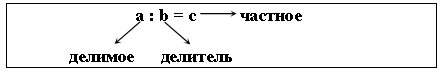 3Ц. Уметь решать комплексные примеры на все действия с многозначными числами, читать и записывать выражения, содержащие действие деления.3Ц. Уметь решать комплексные примеры на все действия с многозначными числами, читать и записывать выражения, содержащие действие деления.3Ц. Уметь решать комплексные примеры на все действия с многозначными числами, читать и записывать выражения, содержащие действие деления.3Ц. Уметь решать комплексные примеры на все действия с многозначными числами, читать и записывать выражения, содержащие действие деления.3Ц. Уметь решать комплексные примеры на все действия с многозначными числами, читать и записывать выражения, содержащие действие деления.6 6  638 × 306 + 24 012 :69        76 032 : 72 – 76 032 :88(302 281 – 12 649) : 48         76 608 : (717 + 291) 638 × 306 + 24 012 :69        76 032 : 72 – 76 032 :88(302 281 – 12 649) : 48         76 608 : (717 + 291) 638 × 306 + 24 012 :69        76 032 : 72 – 76 032 :88(302 281 – 12 649) : 48         76 608 : (717 + 291) 638 × 306 + 24 012 :69        76 032 : 72 – 76 032 :88(302 281 – 12 649) : 48         76 608 : (717 + 291) 638 × 306 + 24 012 :69        76 032 : 72 – 76 032 :88(302 281 – 12 649) : 48         76 608 : (717 + 291) 638 × 306 + 24 012 :69        76 032 : 72 – 76 032 :88(302 281 – 12 649) : 48         76 608 : (717 + 291) 638 × 306 + 24 012 :69        76 032 : 72 – 76 032 :88(302 281 – 12 649) : 48         76 608 : (717 + 291) 638 × 306 + 24 012 :69        76 032 : 72 – 76 032 :88(302 281 – 12 649) : 48         76 608 : (717 + 291) 638 × 306 + 24 012 :69        76 032 : 72 – 76 032 :88(302 281 – 12 649) : 48         76 608 : (717 + 291) Соблюдаем порядок выполнения действий. Соблюдаем порядок выполнения действий. Соблюдаем порядок выполнения действий. Соблюдаем порядок выполнения действий.4Ц. Уметь решать уравнений4Ц. Уметь решать уравнений4Ц. Уметь решать уравнений4Ц. Уметь решать уравнений4Ц. Уметь решать уравнений77 Решить уравнения:43m = 903            18×(15 –x)  = 216198 :n = 18            24 – 462 : x = 2 Решить уравнения:43m = 903            18×(15 –x)  = 216198 :n = 18            24 – 462 : x = 2 Решить уравнения:43m = 903            18×(15 –x)  = 216198 :n = 18            24 – 462 : x = 2 Решить уравнения:43m = 903            18×(15 –x)  = 216198 :n = 18            24 – 462 : x = 2 Решить уравнения:43m = 903            18×(15 –x)  = 216198 :n = 18            24 – 462 : x = 2 Решить уравнения:43m = 903            18×(15 –x)  = 216198 :n = 18            24 – 462 : x = 2 Решить уравнения:43m = 903            18×(15 –x)  = 216198 :n = 18            24 – 462 : x = 2 Решить уравнения:43m = 903            18×(15 –x)  = 216198 :n = 18            24 – 462 : x = 2 Решить уравнения:43m = 903            18×(15 –x)  = 216198 :n = 18            24 – 462 : x = 2Делимое  = делитель × частноеДелитель = делимое : частноеДелимое  = делитель × частноеДелитель = делимое : частноеДелимое  = делитель × частноеДелитель = делимое : частноеДелимое  = делитель × частноеДелитель = делимое : частное5Ц. Уметь решать задачи с помощью уравнений5Ц. Уметь решать задачи с помощью уравнений5Ц. Уметь решать задачи с помощью уравнений5Ц. Уметь решать задачи с помощью уравнений5Ц. Уметь решать задачи с помощью уравнений88 Задача. Если задуманное число увеличить в 11 раз и к результату  прибавить 5, то получится 82. Найдите задуманное число. Задача. Если задуманное число увеличить в 11 раз и к результату  прибавить 5, то получится 82. Найдите задуманное число. Задача. Если задуманное число увеличить в 11 раз и к результату  прибавить 5, то получится 82. Найдите задуманное число. Задача. Если задуманное число увеличить в 11 раз и к результату  прибавить 5, то получится 82. Найдите задуманное число. Задача. Если задуманное число увеличить в 11 раз и к результату  прибавить 5, то получится 82. Найдите задуманное число. Задача. Если задуманное число увеличить в 11 раз и к результату  прибавить 5, то получится 82. Найдите задуманное число. Задача. Если задуманное число увеличить в 11 раз и к результату  прибавить 5, то получится 82. Найдите задуманное число. Задача. Если задуманное число увеличить в 11 раз и к результату  прибавить 5, то получится 82. Найдите задуманное число. Задача. Если задуманное число увеличить в 11 раз и к результату  прибавить 5, то получится 82. Найдите задуманное число.В задаче за х берем наименьшую величину.В задаче за х берем наименьшую величину.В задаче за х берем наименьшую величину.В задаче за х берем наименьшую величину.6Ц. Уметь решать текстовых задач(«меньше в…», «больше в…»)6Ц. Уметь решать текстовых задач(«меньше в…», «больше в…»)6Ц. Уметь решать текстовых задач(«меньше в…», «больше в…»)6Ц. Уметь решать текстовых задач(«меньше в…», «больше в…»)6Ц. Уметь решать текстовых задач(«меньше в…», «больше в…»)99 Первый кусок провода короче второго куска в 6 раз, а третий кусок провода в 4 раза длиннее второго куска. Найдите длину первого куска провода, если длина третьего куска 144 м. Первый кусок провода короче второго куска в 6 раз, а третий кусок провода в 4 раза длиннее второго куска. Найдите длину первого куска провода, если длина третьего куска 144 м. Первый кусок провода короче второго куска в 6 раз, а третий кусок провода в 4 раза длиннее второго куска. Найдите длину первого куска провода, если длина третьего куска 144 м. Первый кусок провода короче второго куска в 6 раз, а третий кусок провода в 4 раза длиннее второго куска. Найдите длину первого куска провода, если длина третьего куска 144 м. Первый кусок провода короче второго куска в 6 раз, а третий кусок провода в 4 раза длиннее второго куска. Найдите длину первого куска провода, если длина третьего куска 144 м. Первый кусок провода короче второго куска в 6 раз, а третий кусок провода в 4 раза длиннее второго куска. Найдите длину первого куска провода, если длина третьего куска 144 м. Первый кусок провода короче второго куска в 6 раз, а третий кусок провода в 4 раза длиннее второго куска. Найдите длину первого куска провода, если длина третьего куска 144 м. Первый кусок провода короче второго куска в 6 раз, а третий кусок провода в 4 раза длиннее второго куска. Найдите длину первого куска провода, если длина третьего куска 144 м. Первый кусок провода короче второго куска в 6 раз, а третий кусок провода в 4 раза длиннее второго куска. Найдите длину первого куска провода, если длина третьего куска 144 м.«В раз» - значит - умножаем«В раз» - значит - умножаем«В раз» - значит - умножаем«В раз» - значит - умножаем7Ц. Уметь выполнять деление с остатком7Ц. Уметь выполнять деление с остатком7Ц. Уметь выполнять деление с остатком7Ц. Уметь выполнять деление с остатком7Ц. Уметь выполнять деление с остатком10,11,12,10,11,12, 39909 : 76          33 333 : 343 39909 : 76          33 333 : 343 39909 : 76          33 333 : 343 39909 : 76          33 333 : 343 39909 : 76          33 333 : 343 39909 : 76          33 333 : 343 39909 : 76          33 333 : 343 39909 : 76          33 333 : 343 39909 : 76          33 333 : 343_23  4        23 – делимое; 4-делитель;20   5        5-неполное частное;  3               3-остатокОстаток всегда меньше делителя!_23  4        23 – делимое; 4-делитель;20   5        5-неполное частное;  3               3-остатокОстаток всегда меньше делителя!_23  4        23 – делимое; 4-делитель;20   5        5-неполное частное;  3               3-остатокОстаток всегда меньше делителя!_23  4        23 – делимое; 4-делитель;20   5        5-неполное частное;  3               3-остатокОстаток всегда меньше делителя!№ урокаКлассная работаКлассная работаКлассная работаКлассная работаКлассная работаКлассная работаКлассная работаКлассная работа  Дозирование домашнего заданияУдовлетворительно                   Хорошо                                     Отлично   Дозирование домашнего заданияУдовлетворительно                   Хорошо                                     Отлично   Дозирование домашнего заданияУдовлетворительно                   Хорошо                                     Отлично   Дозирование домашнего заданияУдовлетворительно                   Хорошо                                     Отлично   Дозирование домашнего заданияУдовлетворительно                   Хорошо                                     Отлично   Дозирование домашнего заданияУдовлетворительно                   Хорошо                                     Отлично   Дозирование домашнего заданияУдовлетворительно                   Хорошо                                     Отлично   Дозирование домашнего заданияУдовлетворительно                   Хорошо                                     Отлично   Дозирование домашнего заданияУдовлетворительно                   Хорошо                                     Отлично   Дозирование домашнего заданияУдовлетворительно                   Хорошо                                     Отлично   Дозирование домашнего заданияУдовлетворительно                   Хорошо                                     Отлично 1№ 404, 405, 407, 408, 412 (а-з), 447(а),437№ 404, 405, 407, 408, 412 (а-з), 447(а),437№ 404, 405, 407, 408, 412 (а-з), 447(а),437№ 404, 405, 407, 408, 412 (а-з), 447(а),437№ 404, 405, 407, 408, 412 (а-з), 447(а),437№ 404, 405, 407, 408, 412 (а-з), 447(а),437№ 404, 405, 407, 408, 412 (а-з), 447(а),437№ 404, 405, 407, 408, 412 (а-з), 447(а),437451, 451, 451, 451, 451, 452, 452, 452, 452, 455 (а-г)455 (а-г)2№ 413,410 ,411, 415, 416,№ 413,410 ,411, 415, 416,№ 413,410 ,411, 415, 416,№ 413,410 ,411, 415, 416,№ 413,410 ,411, 415, 416,№ 413,410 ,411, 415, 416,№ 413,410 ,411, 415, 416,№ 413,410 ,411, 415, 416,453453453453453450450450450455(д-з)455(д-з)3№ 424, 425, 426, 418,441,420, 427№ 424, 425, 426, 418,441,420, 427№ 424, 425, 426, 418,441,420, 427№ 424, 425, 426, 418,441,420, 427№ 424, 425, 426, 418,441,420, 427№ 424, 425, 426, 418,441,420, 427№ 424, 425, 426, 418,441,420, 427№ 424, 425, 426, 418,441,420, 427456456456456456457457457457462(а,в)462(а,в)4№ 465, 466, 467,468,469, 481№ 465, 466, 467,468,469, 481№ 465, 466, 467,468,469, 481№ 465, 466, 467,468,469, 481№ 465, 466, 467,468,469, 481№ 465, 466, 467,468,469, 481№ 465, 466, 467,468,469, 481№ 465, 466, 467,468,469, 481№ 514 ,   № 514 ,   № 514 ,   № 514 ,   № 514 ,    527 527 527 5275055055№ 473, 474, 472,470, 482№ 473, 474, 472,470, 482№ 473, 474, 472,470, 482№ 473, 474, 472,470, 482№ 473, 474, 472,470, 482№ 473, 474, 472,470, 482№ 473, 474, 472,470, 482№ 473, 474, 472,470, 482№ 515,   517№ 515,   517№ 515,   517№ 515,   517№ 515,   5175185185185185165166№ 476, 486(а) 485 (а, б, в)№ 476, 486(а) 485 (а, б, в)№ 476, 486(а) 485 (а, б, в)№ 476, 486(а) 485 (а, б, в)№ 476, 486(а) 485 (а, б, в)№ 476, 486(а) 485 (а, б, в)№ 476, 486(а) 485 (а, б, в)№ 476, 486(а) 485 (а, б, в)№ 524№ 524№ 524№ 524№ 5245255255255255265267№ 490,479,487 (а, б, в), 480№ 490,479,487 (а, б, в), 480№ 490,479,487 (а, б, в), 480№ 490,479,487 (а, б, в), 480№ 490,479,487 (а, б, в), 480№ 490,479,487 (а, б, в), 480№ 490,479,487 (а, б, в), 480№ 490,479,487 (а, б, в), 480№ 523№ 523№ 523№ 523№ 5235225225225225045048№ 486(б), 489(б), 504, 489491№ 486(б), 489(б), 504, 489491№ 486(б), 489(б), 504, 489491№ 486(б), 489(б), 504, 489491№ 486(б), 489(б), 504, 489491№ 486(б), 489(б), 504, 489491№ 486(б), 489(б), 504, 489491№ 486(б), 489(б), 504, 489491№519№519№519№519№519520520520520521521 9№, 487 (г, д, е),509,513№, 487 (г, д, е),509,513№, 487 (г, д, е),509,513№, 487 (г, д, е),509,513№, 487 (г, д, е),509,513№, 487 (г, д, е),509,513№, 487 (г, д, е),509,513№, 487 (г, д, е),509,513Сборник стр.60№ 87Сборник стр.60№ 87Сборник стр.60№ 87Сборник стр.60№ 87Сборник стр.60№ 87Сборник стр.61№102Сборник стр.61№102Сборник стр.61№102Сборник стр.61№102Сборник стр.61№ 104Сборник стр.61№ 10410№ 533, 529, 530№ 533, 529, 530№ 533, 529, 530№ 533, 529, 530№ 533, 529, 530№ 533, 529, 530№ 533, 529, 530№ 533, 529, 530№550№550№550№550№550551(а-в)551(а-в)551(а-в)551(а-в)551(г-д)551(г-д)11№ 536, 537, 538,545, № 536, 537, 538,545, № 536, 537, 538,545, № 536, 537, 538,545, № 536, 537, 538,545, № 536, 537, 538,545, № 536, 537, 538,545, № 536, 537, 538,545, №553№553№553№553№553554554554554556(а)556(а)12№531, 547, 548№531, 547, 548№531, 547, 548№531, 547, 548№531, 547, 548№531, 547, 548№531, 547, 548№531, 547, 548Домашняя контрольная работаДомашняя контрольная работаДомашняя контрольная работаДомашняя контрольная работаДомашняя контрольная работаДомашняя контрольная работаДомашняя контрольная работаДомашняя контрольная работаДомашняя контрольная работаДомашняя контрольная работаДомашняя контрольная работаЛогическаяструктураучебного процессаЛогическаяструктураучебного процессаТема: «Упрощение выражений »Тема: «Упрощение выражений »Тема: «Упрощение выражений »Тема: «Упрощение выражений »Тема: «Упрощение выражений »Тема: «Упрощение выражений »Тема: «Упрощение выражений »Тема: «Упрощение выражений »Тема: «Упрощение выражений »Тема: «Упрощение выражений »Тема: «Упрощение выражений »Тема: «Упрощение выражений »Тема: «Упрощение выражений »Тема: «Упрощение выражений »Тема: «Упрощение выражений »Тема: «Упрощение выражений »Тема: «Упрощение выражений »Тема: «Упрощение выражений »Тема: «Упрощение выражений »Логическаяструктураучебного процессаЛогическаяструктураучебного процесса12Т1334Т24Т2     5     5     5     567Т3              8              8              8     9101011Логическаяструктураучебного процессаЛогическаяструктураучебного процессаДКРДКРЛогическаяструктураучебного процессаЛогическаяструктураучебного процесса                                 Упрощение выражений                                 Упрощение выражений                                 Упрощение выражений                                 Упрощение выражений                                 Упрощение выражений                                 Упрощение выражений                                 Упрощение выражений                                 Упрощение выражений                                 Упрощение выражений                                 Упрощение выражений                                 Упрощение выражений                                 Упрощение выраженийПорядок выполнения действий  СтепеньчислаПорядок выполнения действий  СтепеньчислаПорядок выполнения действий  СтепеньчислаПорядок выполнения действий  СтепеньчислаПорядок выполнения действий  СтепеньчислаПорядок выполнения действий  СтепеньчислаКонтрольная     работа №5ЦелеполаганиеЦелеполаганиеЦелеполаганиеЦелеполаганиеЦелеполагание Номер урока Номер урока Номер урока Номер урокаДиагностикаДиагностикаДиагностикаДиагностикаДиагностикаДиагностикаДиагностикаКоррекция Коррекция Коррекция Коррекция Коррекция 1Ц. Знать распределительное свойство умножения, уметь записывать его с помощью буквенного выражения Квадрат и куб числа.1Ц. Знать распределительное свойство умножения, уметь записывать его с помощью буквенного выражения Квадрат и куб числа.1Ц. Знать распределительное свойство умножения, уметь записывать его с помощью буквенного выражения Квадрат и куб числа.1Ц. Знать распределительное свойство умножения, уметь записывать его с помощью буквенного выражения Квадрат и куб числа.1Ц. Знать распределительное свойство умножения, уметь записывать его с помощью буквенного выражения Квадрат и куб числа.1,21,21,21,2 Найдите значение выражения:а) 45х +55х, если х=303; х=48;б) 86у – 66у,если у = 71;у = 405.  Найдите значение выражения:а) 45х +55х, если х=303; х=48;б) 86у – 66у,если у = 71;у = 405.  Найдите значение выражения:а) 45х +55х, если х=303; х=48;б) 86у – 66у,если у = 71;у = 405.  Найдите значение выражения:а) 45х +55х, если х=303; х=48;б) 86у – 66у,если у = 71;у = 405.  Найдите значение выражения:а) 45х +55х, если х=303; х=48;б) 86у – 66у,если у = 71;у = 405.  Найдите значение выражения:а) 45х +55х, если х=303; х=48;б) 86у – 66у,если у = 71;у = 405.  Найдите значение выражения:а) 45х +55х, если х=303; х=48;б) 86у – 66у,если у = 71;у = 405.  Распределительное свойство умножения относительно сложения (вычитания):(а +в) с = ас + вс(раскрыли скобки)ас + вс = (а +в) с     (вынесли общий множитель за знак скобки) Распределительное свойство умножения относительно сложения (вычитания):(а +в) с = ас + вс(раскрыли скобки)ас + вс = (а +в) с     (вынесли общий множитель за знак скобки) Распределительное свойство умножения относительно сложения (вычитания):(а +в) с = ас + вс(раскрыли скобки)ас + вс = (а +в) с     (вынесли общий множитель за знак скобки) Распределительное свойство умножения относительно сложения (вычитания):(а +в) с = ас + вс(раскрыли скобки)ас + вс = (а +в) с     (вынесли общий множитель за знак скобки) Распределительное свойство умножения относительно сложения (вычитания):(а +в) с = ас + вс(раскрыли скобки)ас + вс = (а +в) с     (вынесли общий множитель за знак скобки)2Ц. Уметь решать  уравнения.Квадрат и куб числа.2Ц. Уметь решать  уравнения.Квадрат и куб числа.2Ц. Уметь решать  уравнения.Квадрат и куб числа.2Ц. Уметь решать  уравнения.Квадрат и куб числа.2Ц. Уметь решать  уравнения.Квадрат и куб числа.3,43,43,43,4 Решите уравнение:а) 25х + 9х =1394;      в) 9а-а+14=94;б)30у-2у=532;              г)т+6т-5=72 Решите уравнение:а) 25х + 9х =1394;      в) 9а-а+14=94;б)30у-2у=532;              г)т+6т-5=72 Решите уравнение:а) 25х + 9х =1394;      в) 9а-а+14=94;б)30у-2у=532;              г)т+6т-5=72 Решите уравнение:а) 25х + 9х =1394;      в) 9а-а+14=94;б)30у-2у=532;              г)т+6т-5=72 Решите уравнение:а) 25х + 9х =1394;      в) 9а-а+14=94;б)30у-2у=532;              г)т+6т-5=72 Решите уравнение:а) 25х + 9х =1394;      в) 9а-а+14=94;б)30у-2у=532;              г)т+6т-5=72 Решите уравнение:а) 25х + 9х =1394;      в) 9а-а+14=94;б)30у-2у=532;              г)т+6т-5=72 Распределительное свойство умножения позволяет упрощать выражения вида 3а +7а или  26х – 12х. Имеем: 3а +7а=10а         и       26х – 12х=14х. Распределительное свойство умножения позволяет упрощать выражения вида 3а +7а или  26х – 12х. Имеем: 3а +7а=10а         и       26х – 12х=14х. Распределительное свойство умножения позволяет упрощать выражения вида 3а +7а или  26х – 12х. Имеем: 3а +7а=10а         и       26х – 12х=14х. Распределительное свойство умножения позволяет упрощать выражения вида 3а +7а или  26х – 12х. Имеем: 3а +7а=10а         и       26х – 12х=14х. Распределительное свойство умножения позволяет упрощать выражения вида 3а +7а или  26х – 12х. Имеем: 3а +7а=10а         и       26х – 12х=14х.3Ц. Уметь решать текстовые  задачи с помощью уравненийКвадрат и куб числа.3Ц. Уметь решать текстовые  задачи с помощью уравненийКвадрат и куб числа.3Ц. Уметь решать текстовые  задачи с помощью уравненийКвадрат и куб числа.3Ц. Уметь решать текстовые  задачи с помощью уравненийКвадрат и куб числа.3Ц. Уметь решать текстовые  задачи с помощью уравненийКвадрат и куб числа.5,6,7 5,6,7 5,6,7 5,6,7  1)Масса первой детали в 7 раз больше массы второй, а масса второй детали на 90 кг меньше первой. Найдите массу каждой детали.2) Латунь состоит из 2 частей цинка и 3 частей меди. Сколько граммов меди в куске латуни массой 450 г? 1)Масса первой детали в 7 раз больше массы второй, а масса второй детали на 90 кг меньше первой. Найдите массу каждой детали.2) Латунь состоит из 2 частей цинка и 3 частей меди. Сколько граммов меди в куске латуни массой 450 г? 1)Масса первой детали в 7 раз больше массы второй, а масса второй детали на 90 кг меньше первой. Найдите массу каждой детали.2) Латунь состоит из 2 частей цинка и 3 частей меди. Сколько граммов меди в куске латуни массой 450 г? 1)Масса первой детали в 7 раз больше массы второй, а масса второй детали на 90 кг меньше первой. Найдите массу каждой детали.2) Латунь состоит из 2 частей цинка и 3 частей меди. Сколько граммов меди в куске латуни массой 450 г? 1)Масса первой детали в 7 раз больше массы второй, а масса второй детали на 90 кг меньше первой. Найдите массу каждой детали.2) Латунь состоит из 2 частей цинка и 3 частей меди. Сколько граммов меди в куске латуни массой 450 г? 1)Масса первой детали в 7 раз больше массы второй, а масса второй детали на 90 кг меньше первой. Найдите массу каждой детали.2) Латунь состоит из 2 частей цинка и 3 частей меди. Сколько граммов меди в куске латуни массой 450 г? 1)Масса первой детали в 7 раз больше массы второй, а масса второй детали на 90 кг меньше первой. Найдите массу каждой детали.2) Латунь состоит из 2 частей цинка и 3 частей меди. Сколько граммов меди в куске латуни массой 450 г?Обозначай за х то, что требуется найти.Если в вопросе несколько неизвестных, за х обозначай то, которое меньше.Обозначай за х то, что требуется найти.Если в вопросе несколько неизвестных, за х обозначай то, которое меньше.Обозначай за х то, что требуется найти.Если в вопросе несколько неизвестных, за х обозначай то, которое меньше.Обозначай за х то, что требуется найти.Если в вопросе несколько неизвестных, за х обозначай то, которое меньше.Обозначай за х то, что требуется найти.Если в вопросе несколько неизвестных, за х обозначай то, которое меньше.4Ц. Знать правила  расстановки действийКвадрат и куб числа.4Ц. Знать правила  расстановки действийКвадрат и куб числа.4Ц. Знать правила  расстановки действийКвадрат и куб числа.4Ц. Знать правила  расстановки действийКвадрат и куб числа.4Ц. Знать правила  расстановки действийКвадрат и куб числа.8,9,10 8,9,10 8,9,10 8,9,10  Найдите значение выражения:а) 352 + 125;             в) (83 – 12) : 4;б) 93 - 17×27;           г) 53 + 52. Найдите значение выражения:а) 352 + 125;             в) (83 – 12) : 4;б) 93 - 17×27;           г) 53 + 52. Найдите значение выражения:а) 352 + 125;             в) (83 – 12) : 4;б) 93 - 17×27;           г) 53 + 52. Найдите значение выражения:а) 352 + 125;             в) (83 – 12) : 4;б) 93 - 17×27;           г) 53 + 52. Найдите значение выражения:а) 352 + 125;             в) (83 – 12) : 4;б) 93 - 17×27;           г) 53 + 52. Найдите значение выражения:а) 352 + 125;             в) (83 – 12) : 4;б) 93 - 17×27;           г) 53 + 52. Найдите значение выражения:а) 352 + 125;             в) (83 – 12) : 4;б) 93 - 17×27;           г) 53 + 52. 26 – степень;2 – основание степени;6 – показатель степени.п 2=п×п                                          п3=п×п×п 26 – степень;2 – основание степени;6 – показатель степени.п 2=п×п                                          п3=п×п×п 26 – степень;2 – основание степени;6 – показатель степени.п 2=п×п                                          п3=п×п×п 26 – степень;2 – основание степени;6 – показатель степени.п 2=п×п                                          п3=п×п×п 26 – степень;2 – основание степени;6 – показатель степени.п 2=п×п                                          п3=п×п×пНомер урокаКлассная работаКлассная работаКлассная работаКлассная работаКлассная работаКлассная работаКлассная работаКлассная работаКлассная работа                                 Дозирование домашнего заданияУдовлетворительно                   Хорошо                    Отлично                                  Дозирование домашнего заданияУдовлетворительно                   Хорошо                    Отлично                                  Дозирование домашнего заданияУдовлетворительно                   Хорошо                    Отлично                                  Дозирование домашнего заданияУдовлетворительно                   Хорошо                    Отлично                                  Дозирование домашнего заданияУдовлетворительно                   Хорошо                    Отлично                                  Дозирование домашнего заданияУдовлетворительно                   Хорошо                    Отлично                                  Дозирование домашнего заданияУдовлетворительно                   Хорошо                    Отлично                                  Дозирование домашнего заданияУдовлетворительно                   Хорошо                    Отлично                                  Дозирование домашнего заданияУдовлетворительно                   Хорошо                    Отлично                                  Дозирование домашнего заданияУдовлетворительно                   Хорошо                    Отлично                                  Дозирование домашнего заданияУдовлетворительно                   Хорошо                    Отлично 1559, 560, 561, 557, 608559, 560, 561, 557, 608559, 560, 561, 557, 608559, 560, 561, 557, 608559, 560, 561, 557, 608559, 560, 561, 557, 608№609№609№609№609№601 а,б,в№601 а,б,в№601 а,б,в№601 а,б,в№594(а)№594(а)2562,563, 562,579562,563, 562,579562,563, 562,579562,563, 562,579562,563, 562,579562,563, 562,579№610№610№610№610№612№612№612№612№596№5963567, 568, 573,567, 568, 573,567, 568, 573,567, 568, 573,567, 568, 573,567, 568, 573,№614а,б№614а,б№614а,б№614а,б№613№613№613№613№604№6044593, 574, 575, 576593, 574, 575, 576593, 574, 575, 576593, 574, 575, 576593, 574, 575, 576593, 574, 575, 576П.16П.16П.16П.16№614в.,г№614в.,г№614в.,г№614в.,г№610№610№610№610№597№5975579, 580, 581, 579, 580, 581, 579, 580, 581, 579, 580, 581, 579, 580, 581, 579, 580, 581, 653653653653№617№617№617№617№618№618№618№618№625(а)№625(а)6583, 584, 585, 586 583, 584, 585, 586 583, 584, 585, 586 583, 584, 585, 586 583, 584, 585, 586 583, 584, 585, 586 654654654654№619№619№619№619№621№621№621№621№639( 1 столбик)№639( 1 столбик)7587, 588,601, 607587, 588,601, 607587, 588,601, 607587, 588,601, 607587, 588,601, 607587, 588,601, 607655655655655№620№620№620№620№622№622№622№622№606№6068627 (а – д)628, 629, 630,643(1)627 (а – д)628, 629, 630,643(1)627 (а – д)628, 629, 630,643(1)627 (а – д)628, 629, 630,643(1)627 (а – д)628, 629, 630,643(1)627 (а – д)628, 629, 630,643(1)656656656656№645№645№645№645№647( 1 столбик)№647( 1 столбик)№647( 1 столбик)№647( 1 столбик)№641№641 9627(е,ж)631, 641, 639(а,б,в,г)627(е,ж)631, 641, 639(а,б,в,г)627(е,ж)631, 641, 639(а,б,в,г)627(е,ж)631, 641, 639(а,б,в,г)627(е,ж)631, 641, 639(а,б,в,г)627(е,ж)631, 641, 639(а,б,в,г)657(а-е)657(а-е)657(а-е)657(а-е)№666,667№666,667№666,667№666,667№665(10№665(10№665(10№665(10№647(2-ой столбик)№647(2-ой столбик)№647(2-ой столбик)10 632(б), 627(з, и) 642, 643(2), 639 (д,ж,з,и) 632(б), 627(з, и) 642, 643(2), 639 (д,ж,з,и) 632(б), 627(з, и) 642, 643(2), 639 (д,ж,з,и) 632(б), 627(з, и) 642, 643(2), 639 (д,ж,з,и) 632(б), 627(з, и) 642, 643(2), 639 (д,ж,з,и) 632(б), 627(з, и) 642, 643(2), 639 (д,ж,з,и)657(ж-м)657(ж-м)657(ж-м)657(ж-м)Домашняя контрольная работаДомашняя контрольная работаДомашняя контрольная работаДомашняя контрольная работаДомашняя контрольная работаДомашняя контрольная работаДомашняя контрольная работаДомашняя контрольная работаДомашняя контрольная работаДомашняя контрольная работаЛогическаяструктураучебного процессаТема: «Обыкновенные дроби »Тема: «Обыкновенные дроби »Тема: «Обыкновенные дроби »Тема: «Обыкновенные дроби »Тема: «Обыкновенные дроби »Тема: «Обыкновенные дроби »Тема: «Обыкновенные дроби »Тема: «Обыкновенные дроби »Тема: «Обыкновенные дроби »Тема: «Обыкновенные дроби »Тема: «Обыкновенные дроби »Тема: «Обыкновенные дроби »Тема: «Обыкновенные дроби »Логическаяструктураучебного процесса12Т344     56 Т7              8Т              8Т     91011Логическаяструктураучебного процессаДКРЛогическаяструктураучебного процессаОкружность и круг Окружность и круг  Доли Обыкновенные дробиОбыкновенные дробиОбыкновенные дробиОбыкновенные дроби Сравнение дробей Сравнение дробей Сравнение дробей Правильные и неправильные дроби  Правильные и неправильные дроби Контрольная     работа №7ЦелеполаганиеЦелеполаганиеЦелеполаганиеЦелеполагание Номер урокаДиагностикаДиагностикаДиагностикаДиагностикаДиагностикаКоррекция Коррекция Коррекция Коррекция 1Ц. Знать и уметь распознавать: центр окружности, круг, хорда, радиус, диаметр 1Ц. Знать и уметь распознавать: центр окружности, круг, хорда, радиус, диаметр 1Ц. Знать и уметь распознавать: центр окружности, круг, хорда, радиус, диаметр 1Ц. Знать и уметь распознавать: центр окружности, круг, хорда, радиус, диаметр 1,2,3 (1445 561: 3587 – 208)* 356 - 3580  (1445 561: 3587 – 208)* 356 - 3580  (1445 561: 3587 – 208)* 356 - 3580  (1445 561: 3587 – 208)* 356 - 3580  (1445 561: 3587 – 208)* 356 - 3580  1.  Установи порядок действия 2. Действия выполняй в тетради.1.  Установи порядок действия 2. Действия выполняй в тетради.1.  Установи порядок действия 2. Действия выполняй в тетради.1.  Установи порядок действия 2. Действия выполняй в тетради.2Ц. Уметь строить окружности по заданному радиусу и диаметру. Знать, что такое числитель, знаменатель дроби.2Ц. Уметь строить окружности по заданному радиусу и диаметру. Знать, что такое числитель, знаменатель дроби.2Ц. Уметь строить окружности по заданному радиусу и диаметру. Знать, что такое числитель, знаменатель дроби.2Ц. Уметь строить окружности по заданному радиусу и диаметру. Знать, что такое числитель, знаменатель дроби.4,   В  книге  160 страниц. Вика прочитала  1/8 часть всей книги. Сколько страниц прочитала Вика? В  книге  160 страниц. Вика прочитала  1/8 часть всей книги. Сколько страниц прочитала Вика? В  книге  160 страниц. Вика прочитала  1/8 часть всей книги. Сколько страниц прочитала Вика? В  книге  160 страниц. Вика прочитала  1/8 часть всей книги. Сколько страниц прочитала Вика? В  книге  160 страниц. Вика прочитала  1/8 часть всей книги. Сколько страниц прочитала Вика? Знаменатель – на сколько частей разделили.Числитель – сколько частей взяли. Знаменатель – на сколько частей разделили.Числитель – сколько частей взяли. Знаменатель – на сколько частей разделили.Числитель – сколько частей взяли. Знаменатель – на сколько частей разделили.Числитель – сколько частей взяли.3Ц. Записывать и понимать обыкновенные дроби. Уметь решать задачи  на нахождение дроби от числа и нахождение числа по дроби.3Ц. Записывать и понимать обыкновенные дроби. Уметь решать задачи  на нахождение дроби от числа и нахождение числа по дроби.3Ц. Записывать и понимать обыкновенные дроби. Уметь решать задачи  на нахождение дроби от числа и нахождение числа по дроби.3Ц. Записывать и понимать обыкновенные дроби. Уметь решать задачи  на нахождение дроби от числа и нахождение числа по дроби.5,6  На пруду плавали серые и белые утки. Белые утки составляли 4/5 всех уток. Сколько всего уток плавало на пруду, если белых было 40? На пруду плавали серые и белые утки. Белые утки составляли 4/5 всех уток. Сколько всего уток плавало на пруду, если белых было 40? На пруду плавали серые и белые утки. Белые утки составляли 4/5 всех уток. Сколько всего уток плавало на пруду, если белых было 40? На пруду плавали серые и белые утки. Белые утки составляли 4/5 всех уток. Сколько всего уток плавало на пруду, если белых было 40? На пруду плавали серые и белые утки. Белые утки составляли 4/5 всех уток. Сколько всего уток плавало на пруду, если белых было 40?4Ц. Уметь сравнивать обыкновенные дроби.4Ц. Уметь сравнивать обыкновенные дроби.4Ц. Уметь сравнивать обыкновенные дроби.4Ц. Уметь сравнивать обыкновенные дроби.7,8 Сравните: а) и ; б) и .Сравните: а) и ; б) и .Сравните: а) и ; б) и .Сравните: а) и ; б) и .Сравните: а) и ; б) и . Из двух дробей с одинаковыми зна-менателямименьше та, у которой меньше числитель, и больше та, у которой больше числитель. Из двух дробей с одинаковыми зна-менателямименьше та, у которой меньше числитель, и больше та, у которой больше числитель. Из двух дробей с одинаковыми зна-менателямименьше та, у которой меньше числитель, и больше та, у которой больше числитель. Из двух дробей с одинаковыми зна-менателямименьше та, у которой меньше числитель, и больше та, у которой больше числитель.5Ц. Правильные и неправильные дроби (распознавать, понимать, объяснять) 5Ц. Правильные и неправильные дроби (распознавать, понимать, объяснять) 5Ц. Правильные и неправильные дроби (распознавать, понимать, объяснять) 5Ц. Правильные и неправильные дроби (распознавать, понимать, объяснять) 9,10 При каких натуральных значениях а дробь             будет правильной?При каких натуральных значениях а дробь             будет правильной?При каких натуральных значениях а дробь             будет правильной?При каких натуральных значениях а дробь             будет правильной?При каких натуральных значениях а дробь             будет правильной?Правильная дробь меньше единицы, а неправильная дробь больше или равна единицы. Правильная дробь меньше единицы, а неправильная дробь больше или равна единицы. Правильная дробь меньше единицы, а неправильная дробь больше или равна единицы. Правильная дробь меньше единицы, а неправильная дробь больше или равна единицы. Номер урокаКлассная работаДозирование домашнего задания                       Отлично                            Хорошо                            УдовлетворительноДозирование домашнего задания                       Отлично                            Хорошо                            УдовлетворительноДозирование домашнего задания                       Отлично                            Хорошо                            Удовлетворительно1№ 850 ,852, 853, 870 сборник №175,176 стр.14№ 874875878(а,б)2№ 854, 855, 856,871№ 876877   878(в,г)3№ 884, 885, 886,887, 888, 889№ 925 927   934 4№ 884, 885, 886,887, 888, 889№ 925 927 9345№ 890 - 899№ 929 934   9376№ 900 - 909№ 930 931 938 7 № 940- 943, 957, 958, 959, 960сборник стр.15№ 966968 971 8№ 944 – 948, 961,962.952,951 сборник стр.15№ 965970   973 9№ 974.975, 976, 977 сборник стр.15№ 9991000 1004 10№ 978 – 983, 990 - 994№ 1001100299611Подготовка к контрольной работе – сборник стр. 123.Домашняя контрольная работаДомашняя контрольная работаДомашняя контрольная работаЛогическаяструктураучебного процессаЛогическаяструктураучебного процессаТема: «Сложение и вычитание дробей с одинаковыми знаменателями  »Тема: «Сложение и вычитание дробей с одинаковыми знаменателями  »Тема: «Сложение и вычитание дробей с одинаковыми знаменателями  »Тема: «Сложение и вычитание дробей с одинаковыми знаменателями  »Тема: «Сложение и вычитание дробей с одинаковыми знаменателями  »Тема: «Сложение и вычитание дробей с одинаковыми знаменателями  »Тема: «Сложение и вычитание дробей с одинаковыми знаменателями  »Тема: «Сложение и вычитание дробей с одинаковыми знаменателями  »Тема: «Сложение и вычитание дробей с одинаковыми знаменателями  »Тема: «Сложение и вычитание дробей с одинаковыми знаменателями  »Тема: «Сложение и вычитание дробей с одинаковыми знаменателями  »Тема: «Сложение и вычитание дробей с одинаковыми знаменателями  »Тема: «Сложение и вычитание дробей с одинаковыми знаменателями  »Тема: «Сложение и вычитание дробей с одинаковыми знаменателями  »Тема: «Сложение и вычитание дробей с одинаковыми знаменателями  »Тема: «Сложение и вычитание дробей с одинаковыми знаменателями  »Тема: «Сложение и вычитание дробей с одинаковыми знаменателями  »Тема: «Сложение и вычитание дробей с одинаковыми знаменателями  »Тема: «Сложение и вычитание дробей с одинаковыми знаменателями  »Тема: «Сложение и вычитание дробей с одинаковыми знаменателями  »Тема: «Сложение и вычитание дробей с одинаковыми знаменателями  »Логическаяструктураучебного процессаЛогическаяструктураучебного процесса123Т3Т444     5Т66667Т              8.              8.              8.     9     9101111Логическаяструктураучебного процессаЛогическаяструктураучебного процессаДКРДКРЛогическаяструктураучебного процессаЛогическаяструктураучебного процесса Сложение и вычитание дробей с одинаковыми знаменателями   Сложение и вычитание дробей с одинаковыми знаменателями   Сложение и вычитание дробей с одинаковыми знаменателями   Сложение и вычитание дробей с одинаковыми знаменателями    Деление и дроби   Деление и дроби   Деление и дроби   Деление и дроби   Деление и дроби  Смешанные числа  Смешанные числа  Смешанные числа  Смешанные числа  Смешанные числа Сложение и вычитание смешанных чиселСложение и вычитание смешанных чиселСложение и вычитание смешанных чиселСложение и вычитание смешанных чиселСложение и вычитание смешанных чиселСложение и вычитание смешанных чиселКонтрольная     работа №8ЦелеполаганиеЦелеполаганиеЦелеполаганиеЦелеполаганиеЦелеполагание Номер урока Номер урока Номер урокаДиагностикаДиагностикаДиагностикаДиагностикаДиагностикаДиагностикаДиагностикаДиагностикаДиагностикаКоррекция Коррекция Коррекция Коррекция Коррекция Коррекция 1Ц. Уметь складывать и вычитать дроби с одинаковыми знаменателями  1Ц. Уметь складывать и вычитать дроби с одинаковыми знаменателями  1Ц. Уметь складывать и вычитать дроби с одинаковыми знаменателями  1Ц. Уметь складывать и вычитать дроби с одинаковыми знаменателями  1Ц. Уметь складывать и вычитать дроби с одинаковыми знаменателями  1,2,31,2,31,2,3 4      2      11        7— + —;  ——  -  — ;9       9      12        12 4      2      11        7— + —;  ——  -  — ;9       9      12        12 4      2      11        7— + —;  ——  -  — ;9       9      12        12 4      2      11        7— + —;  ——  -  — ;9       9      12        12 4      2      11        7— + —;  ——  -  — ;9       9      12        12 4      2      11        7— + —;  ——  -  — ;9       9      12        12 4      2      11        7— + —;  ——  -  — ;9       9      12        12 4      2      11        7— + —;  ——  -  — ;9       9      12        12 4      2      11        7— + —;  ——  -  — ;9       9      12        12 а    с	а+с— + — = ——в     в           в а    с	а+с— + — = ——в     в           в а    с	а+с— + — = ——в     в           в а    с	а+с— + — = ——в     в           в а    с	а+с— + — = ——в     в           в а    с	а+с— + — = ——в     в           в2Ц. Знать, как запись действия деления, с помощью дроби.Дробная черта – как знак деления2Ц. Знать, как запись действия деления, с помощью дроби.Дробная черта – как знак деления2Ц. Знать, как запись действия деления, с помощью дроби.Дробная черта – как знак деления2Ц. Знать, как запись действия деления, с помощью дроби.Дробная черта – как знак деления2Ц. Знать, как запись действия деления, с помощью дроби.Дробная черта – как знак деления4,5 4,5 4,5 Записать в виде дроби:4:5;  7:2;   6:94 Записать в виде дроби:4:5;  7:2;   6:94 Записать в виде дроби:4:5;  7:2;   6:94 Записать в виде дроби:4:5;  7:2;   6:94 Записать в виде дроби:4:5;  7:2;   6:94 Записать в виде дроби:4:5;  7:2;   6:94 Записать в виде дроби:4:5;  7:2;   6:94 Записать в виде дроби:4:5;  7:2;   6:94 Записать в виде дроби:4:5;  7:2;   6:94              аа : в = —             в             аа : в = —             в             аа : в = —             в             аа : в = —             в             аа : в = —             в             аа : в = —             в3Ц. Уметь выделять целую часть из неправильной дроби. Заменять смешанные числа неправильной дробью.3Ц. Уметь выделять целую часть из неправильной дроби. Заменять смешанные числа неправильной дробью.3Ц. Уметь выделять целую часть из неправильной дроби. Заменять смешанные числа неправильной дробью.3Ц. Уметь выделять целую часть из неправильной дроби. Заменять смешанные числа неправильной дробью.3Ц. Уметь выделять целую часть из неправильной дроби. Заменять смешанные числа неправильной дробью.6,76,76,7Выделять целую часть из неправильной дроби. 7         12    25—   ;  — ;   — .     2         3       4Замена смешанного числа неправильной дробью.   1       33—;  5—;   2       4Выделять целую часть из неправильной дроби. 7         12    25—   ;  — ;   — .     2         3       4Замена смешанного числа неправильной дробью.   1       33—;  5—;   2       4Выделять целую часть из неправильной дроби. 7         12    25—   ;  — ;   — .     2         3       4Замена смешанного числа неправильной дробью.   1       33—;  5—;   2       4Выделять целую часть из неправильной дроби. 7         12    25—   ;  — ;   — .     2         3       4Замена смешанного числа неправильной дробью.   1       33—;  5—;   2       4Выделять целую часть из неправильной дроби. 7         12    25—   ;  — ;   — .     2         3       4Замена смешанного числа неправильной дробью.   1       33—;  5—;   2       4Выделять целую часть из неправильной дроби. 7         12    25—   ;  — ;   — .     2         3       4Замена смешанного числа неправильной дробью.   1       33—;  5—;   2       4Выделять целую часть из неправильной дроби. 7         12    25—   ;  — ;   — .     2         3       4Замена смешанного числа неправильной дробью.   1       33—;  5—;   2       4Выделять целую часть из неправильной дроби. 7         12    25—   ;  — ;   — .     2         3       4Замена смешанного числа неправильной дробью.   1       33—;  5—;   2       4Выделять целую часть из неправильной дроби. 7         12    25—   ;  — ;   — .     2         3       4Замена смешанного числа неправильной дробью.   1       33—;  5—;   2       4 +                   8             444                   ——   =  —— ×	  9             9 +                   8             444                   ——   =  —— ×	  9             9 +                   8             444                   ——   =  —— ×	  9             9 +                   8             444                   ——   =  —— ×	  9             9 +                   8             444                   ——   =  —— ×	  9             9 +                   8             444                   ——   =  —— ×	  9             94Ц. Понимать, что сложение и вычитание смешанных чисел производится на основе свойств сложения и вычитания4Ц. Понимать, что сложение и вычитание смешанных чисел производится на основе свойств сложения и вычитания4Ц. Понимать, что сложение и вычитание смешанных чисел производится на основе свойств сложения и вычитания4Ц. Понимать, что сложение и вычитание смешанных чисел производится на основе свойств сложения и вычитания4Ц. Понимать, что сложение и вычитание смешанных чисел производится на основе свойств сложения и вычитания8,9, 108,9, 108,9, 10    1         6       1        46—  + 2—; 10— - 5—;   7         7        6       6    1         6       1        46—  + 2—; 10— - 5—;   7         7        6       6    1         6       1        46—  + 2—; 10— - 5—;   7         7        6       6    1         6       1        46—  + 2—; 10— - 5—;   7         7        6       6    1         6       1        46—  + 2—; 10— - 5—;   7         7        6       6    1         6       1        46—  + 2—; 10— - 5—;   7         7        6       6    1         6       1        46—  + 2—; 10— - 5—;   7         7        6       6    1         6       1        46—  + 2—; 10— - 5—;   7         7        6       6    1         6       1        46—  + 2—; 10— - 5—;   7         7        6       6 При сложении (и вычитании) чисел в смешанной записи целые части складывают (вычитают) отдельно, а дробные –отдельно. При сложении (и вычитании) чисел в смешанной записи целые части складывают (вычитают) отдельно, а дробные –отдельно. При сложении (и вычитании) чисел в смешанной записи целые части складывают (вычитают) отдельно, а дробные –отдельно. При сложении (и вычитании) чисел в смешанной записи целые части складывают (вычитают) отдельно, а дробные –отдельно. При сложении (и вычитании) чисел в смешанной записи целые части складывают (вычитают) отдельно, а дробные –отдельно. При сложении (и вычитании) чисел в смешанной записи целые части складывают (вычитают) отдельно, а дробные –отдельно.Номер урокаКлассная работаКлассная работаКлассная работаКлассная работаКлассная работаКлассная работаДозирование домашнего заданияУдовлетворительно                                           Хорошо                                      Отлично Дозирование домашнего заданияУдовлетворительно                                           Хорошо                                      Отлично Дозирование домашнего заданияУдовлетворительно                                           Хорошо                                      Отлично Дозирование домашнего заданияУдовлетворительно                                           Хорошо                                      Отлично Дозирование домашнего заданияУдовлетворительно                                           Хорошо                                      Отлично Дозирование домашнего заданияУдовлетворительно                                           Хорошо                                      Отлично Дозирование домашнего заданияУдовлетворительно                                           Хорошо                                      Отлично Дозирование домашнего заданияУдовлетворительно                                           Хорошо                                      Отлично Дозирование домашнего заданияУдовлетворительно                                           Хорошо                                      Отлично Дозирование домашнего заданияУдовлетворительно                                           Хорошо                                      Отлично Дозирование домашнего заданияУдовлетворительно                                           Хорошо                                      Отлично Дозирование домашнего заданияУдовлетворительно                                           Хорошо                                      Отлично Дозирование домашнего заданияУдовлетворительно                                           Хорошо                                      Отлично Дозирование домашнего заданияУдовлетворительно                                           Хорошо                                      Отлично Дозирование домашнего заданияУдовлетворительно                                           Хорошо                                      Отлично Дозирование домашнего заданияУдовлетворительно                                           Хорошо                                      Отлично 1№1005- 1012№1005- 1012№1005- 1012№1005- 1012№1005- 1012№1005- 101210391039103910391039103910411041104110411041104110491049104910492№1013 – 1018№1013 – 1018№1013 – 1018№1013 – 1018№1013 – 1018№1013 – 10181040104010401040104010401043 1043 1043 1043 1043 1043 1032 1032 1032 1032 3№1019 – 1022, 1026, 1028, 1036№1019 – 1022, 1026, 1028, 1036№1019 – 1022, 1026, 1028, 1036№1019 – 1022, 1026, 1028, 1036№1019 – 1022, 1026, 1028, 1036№1019 – 1022, 1026, 1028, 10361042104210421042104210421046 1046 1046 1046 1046 1046 1044 1044 1044 1044 4№1051 -1057№1051 -1057№1051 -1057№1051 -1057№1051 -1057№1051 -10571076107610761076107610761077  1077  1077  1077  1077  1077  1072(а,б) 1072(а,б) 1072(а,б) 1072(а,б) 5№1058,1059,1067,1068, 1069, 1070№1058,1059,1067,1068, 1069, 1070№1058,1059,1067,1068, 1069, 1070№1058,1059,1067,1068, 1069, 1070№1058,1059,1067,1068, 1069, 1070№1058,1059,1067,1068, 1069, 10701078107810781078107810781080 1080 1080 1080 1080 1080 1083 1083 1083 1083 6№1084 – 1091№1084 – 1091№1084 – 1091№1084 – 1091№1084 – 1091№1084 – 10911109110911091109110911091113 1113 1113 1113 1113 1113 1107(1) 1107(1) 1107(1) 1107(1) 7№1092 – 1096№1092 – 1096№1092 – 1096№1092 – 1096№1092 – 1096№1092 – 10961110111011101110111011101111111111111111111111111104 1104 1104 1104 8№1117, 1115, 1116№1117, 1115, 1116№1117, 1115, 1116№1117, 1115, 1116№1117, 1115, 1116№1117, 1115, 1116 1136 1136 1136 1136 1136 11361137113711371137113711371134(1) 1134(1) 1134(1) 1134(1)  9№1118, 1119, 1120, 1123, 1124, 1129№1118, 1119, 1120, 1123, 1124, 1129№1118, 1119, 1120, 1123, 1124, 1129№1118, 1119, 1120, 1123, 1124, 1129№1118, 1119, 1120, 1123, 1124, 1129№1118, 1119, 1120, 1123, 1124, 1129Домашняя контрольная работаДомашняя контрольная работаДомашняя контрольная работаДомашняя контрольная работаДомашняя контрольная работаДомашняя контрольная работаДомашняя контрольная работаДомашняя контрольная работаДомашняя контрольная работаДомашняя контрольная работаДомашняя контрольная работаДомашняя контрольная работаДомашняя контрольная работаДомашняя контрольная работаДомашняя контрольная работаДомашняя контрольная работа10№ по сборнику стр 69 №215 -225№ по сборнику стр 69 №215 -225№ по сборнику стр 69 №215 -225№ по сборнику стр 69 №215 -225№ по сборнику стр 69 №215 -225№ по сборнику стр 69 №215 -225 1138 1138 1138 1138 11381143(а) 1143(а) 1143(а) 1143(а) 1143(а) 1143(а) 1143(а) 1141114111411141Логическаяструктураучебного процессаЛогическаяструктураучебного процессаТема: « Десятичная запись дробных чисел »Тема: « Десятичная запись дробных чисел »Тема: « Десятичная запись дробных чисел »Тема: « Десятичная запись дробных чисел »Тема: « Десятичная запись дробных чисел »Тема: « Десятичная запись дробных чисел »Тема: « Десятичная запись дробных чисел »Тема: « Десятичная запись дробных чисел »Тема: « Десятичная запись дробных чисел »Тема: « Десятичная запись дробных чисел »Тема: « Десятичная запись дробных чисел »Тема: « Десятичная запись дробных чисел »Тема: « Десятичная запись дробных чисел »Тема: « Десятичная запись дробных чисел »Тема: « Десятичная запись дробных чисел »Тема: « Десятичная запись дробных чисел »Тема: « Десятичная запись дробных чисел »Тема: « Десятичная запись дробных чисел »Тема: « Десятичная запись дробных чисел »Логическаяструктураучебного процессаЛогическаяструктураучебного процесса12Т3344     5     56Т7              8.              8.     910Т10Т11121313Логическаяструктураучебного процессаЛогическаяструктураучебного процессаДКРЛогическаяструктураучебного процессаЛогическаяструктураучебного процессаДесятичная запись дробных чисел Десятичная запись дробных чисел Десятичная запись дробных чисел Сравнение десятичных дробейСравнение десятичных дробейСравнение десятичных дробейСравнение десятичных дробейСравнение десятичных дробейСравнение десятичных дробей  Сложение и вычитание десятичных дробей  Сложение и вычитание десятичных дробей  Сложение и вычитание десятичных дробей  Сложение и вычитание десятичных дробей  Сложение и вычитание десятичных дробей  Сложение и вычитание десятичных дробейОкругление чиселОкругление чиселКонтрольная     работа № 9Контрольная     работа № 9ЦелеполаганиеЦелеполаганиеЦелеполаганиеЦелеполаганиеЦелеполаганиеЦелеполаганиеЦелеполагание Номер урока Номер урокаДиагностикаДиагностикаДиагностикаДиагностикаКоррекция Коррекция Коррекция Коррекция Коррекция Коррекция Коррекция Коррекция  1Ц.Учить читать, записывать десятичные дроби, заменять обыкновенную дробь десятичной. 1Ц.Учить читать, записывать десятичные дроби, заменять обыкновенную дробь десятичной. 1Ц.Учить читать, записывать десятичные дроби, заменять обыкновенную дробь десятичной. 1Ц.Учить читать, записывать десятичные дроби, заменять обыкновенную дробь десятичной. 1Ц.Учить читать, записывать десятичные дроби, заменять обыкновенную дробь десятичной. 1Ц.Учить читать, записывать десятичные дроби, заменять обыкновенную дробь десятичной. 1Ц.Учить читать, записывать десятичные дроби, заменять обыкновенную дробь десятичной. 1, 2 1, 2 Запиши обыкновенные дроби в виде десятичных  6       17        3—;  ——;  —— ;10    100     100 Запиши обыкновенные дроби в виде десятичных  6       17        3—;  ——;  —— ;10    100     100 Запиши обыкновенные дроби в виде десятичных  6       17        3—;  ——;  —— ;10    100     100 Запиши обыкновенные дроби в виде десятичных  6       17        3—;  ——;  —— ;10    100     100 Числа со знаменателем 10, 100,1000 и т.д. условились записывать без знаменателя. Сначала пишут целую часть, а потом числитель дробной части. Целую часть отделяют от дробной части запятой. Числа со знаменателем 10, 100,1000 и т.д. условились записывать без знаменателя. Сначала пишут целую часть, а потом числитель дробной части. Целую часть отделяют от дробной части запятой. Числа со знаменателем 10, 100,1000 и т.д. условились записывать без знаменателя. Сначала пишут целую часть, а потом числитель дробной части. Целую часть отделяют от дробной части запятой. Числа со знаменателем 10, 100,1000 и т.д. условились записывать без знаменателя. Сначала пишут целую часть, а потом числитель дробной части. Целую часть отделяют от дробной части запятой. Числа со знаменателем 10, 100,1000 и т.д. условились записывать без знаменателя. Сначала пишут целую часть, а потом числитель дробной части. Целую часть отделяют от дробной части запятой. Числа со знаменателем 10, 100,1000 и т.д. условились записывать без знаменателя. Сначала пишут целую часть, а потом числитель дробной части. Целую часть отделяют от дробной части запятой. Числа со знаменателем 10, 100,1000 и т.д. условились записывать без знаменателя. Сначала пишут целую часть, а потом числитель дробной части. Целую часть отделяют от дробной части запятой. Числа со знаменателем 10, 100,1000 и т.д. условились записывать без знаменателя. Сначала пишут целую часть, а потом числитель дробной части. Целую часть отделяют от дробной части запятой.2Ц. Знать  алгоритм сравнения десятичных дробей. Уметь  находить место точек на координатном луче, если координата выражена десятичной дробью  Знать правило округления  чисел.2Ц. Знать  алгоритм сравнения десятичных дробей. Уметь  находить место точек на координатном луче, если координата выражена десятичной дробью  Знать правило округления  чисел.2Ц. Знать  алгоритм сравнения десятичных дробей. Уметь  находить место точек на координатном луче, если координата выражена десятичной дробью  Знать правило округления  чисел.2Ц. Знать  алгоритм сравнения десятичных дробей. Уметь  находить место точек на координатном луче, если координата выражена десятичной дробью  Знать правило округления  чисел.2Ц. Знать  алгоритм сравнения десятичных дробей. Уметь  находить место точек на координатном луче, если координата выражена десятичной дробью  Знать правило округления  чисел.2Ц. Знать  алгоритм сравнения десятичных дробей. Уметь  находить место точек на координатном луче, если координата выражена десятичной дробью  Знать правило округления  чисел.2Ц. Знать  алгоритм сравнения десятичных дробей. Уметь  находить место точек на координатном луче, если координата выражена десятичной дробью  Знать правило округления  чисел.3, 4, 5, 6 113, 4, 5, 6 11 Сравнить дроби 30,07 и 30,11 8,725 и 8,527     7,6 и 7,60 5,645 и 5,7 Сравнить дроби 30,07 и 30,11 8,725 и 8,527     7,6 и 7,60 5,645 и 5,7 Сравнить дроби 30,07 и 30,11 8,725 и 8,527     7,6 и 7,60 5,645 и 5,7 Сравнить дроби 30,07 и 30,11 8,725 и 8,527     7,6 и 7,60 5,645 и 5,7 Чтобы сравнить две десятичные дроби, надо сначала уравнять у них число десятичных знаков, приписав к одной из них справа нули, а потом, отбросив запятую, сравнить получившиеся натуральные числа. Чтобы сравнить две десятичные дроби, надо сначала уравнять у них число десятичных знаков, приписав к одной из них справа нули, а потом, отбросив запятую, сравнить получившиеся натуральные числа. Чтобы сравнить две десятичные дроби, надо сначала уравнять у них число десятичных знаков, приписав к одной из них справа нули, а потом, отбросив запятую, сравнить получившиеся натуральные числа. Чтобы сравнить две десятичные дроби, надо сначала уравнять у них число десятичных знаков, приписав к одной из них справа нули, а потом, отбросив запятую, сравнить получившиеся натуральные числа. Чтобы сравнить две десятичные дроби, надо сначала уравнять у них число десятичных знаков, приписав к одной из них справа нули, а потом, отбросив запятую, сравнить получившиеся натуральные числа. Чтобы сравнить две десятичные дроби, надо сначала уравнять у них число десятичных знаков, приписав к одной из них справа нули, а потом, отбросив запятую, сравнить получившиеся натуральные числа. Чтобы сравнить две десятичные дроби, надо сначала уравнять у них число десятичных знаков, приписав к одной из них справа нули, а потом, отбросив запятую, сравнить получившиеся натуральные числа. Чтобы сравнить две десятичные дроби, надо сначала уравнять у них число десятичных знаков, приписав к одной из них справа нули, а потом, отбросив запятую, сравнить получившиеся натуральные числа.3Ц.  Уметь складывать и вычитать десятичные  дроби; понимать то, что сложение и вычитание десятичных дробей выполняется поразрядно.  Уметь раскладывать десятичную дробь на разрядные единицы.   Уметь округлять числа.3Ц.  Уметь складывать и вычитать десятичные  дроби; понимать то, что сложение и вычитание десятичных дробей выполняется поразрядно.  Уметь раскладывать десятичную дробь на разрядные единицы.   Уметь округлять числа.3Ц.  Уметь складывать и вычитать десятичные  дроби; понимать то, что сложение и вычитание десятичных дробей выполняется поразрядно.  Уметь раскладывать десятичную дробь на разрядные единицы.   Уметь округлять числа.3Ц.  Уметь складывать и вычитать десятичные  дроби; понимать то, что сложение и вычитание десятичных дробей выполняется поразрядно.  Уметь раскладывать десятичную дробь на разрядные единицы.   Уметь округлять числа.3Ц.  Уметь складывать и вычитать десятичные  дроби; понимать то, что сложение и вычитание десятичных дробей выполняется поразрядно.  Уметь раскладывать десятичную дробь на разрядные единицы.   Уметь округлять числа.3Ц.  Уметь складывать и вычитать десятичные  дроби; понимать то, что сложение и вычитание десятичных дробей выполняется поразрядно.  Уметь раскладывать десятичную дробь на разрядные единицы.   Уметь округлять числа.3Ц.  Уметь складывать и вычитать десятичные  дроби; понимать то, что сложение и вычитание десятичных дробей выполняется поразрядно.  Уметь раскладывать десятичную дробь на разрядные единицы.   Уметь округлять числа.7, 8, 9, 107, 8, 9, 10 Вычислить 7,8+ 6,9129 + 9,728,1 – 5,4696,3- 0,081 Вычислить 7,8+ 6,9129 + 9,728,1 – 5,4696,3- 0,081 Вычислить 7,8+ 6,9129 + 9,728,1 – 5,4696,3- 0,081 Вычислить 7,8+ 6,9129 + 9,728,1 – 5,4696,3- 0,081 Чтобы сложить(вычесть) десятичные дроби, нужно61.уравнять в этих дробях кол-во знаков после запятой;2) записать их друг под другом так, чтобы запятая была записана под запятой;3) выполнить сложение, не обращая внимание на запятую; 4) поставить в ответе запятую под запятой в данных дробях Чтобы сложить(вычесть) десятичные дроби, нужно61.уравнять в этих дробях кол-во знаков после запятой;2) записать их друг под другом так, чтобы запятая была записана под запятой;3) выполнить сложение, не обращая внимание на запятую; 4) поставить в ответе запятую под запятой в данных дробях Чтобы сложить(вычесть) десятичные дроби, нужно61.уравнять в этих дробях кол-во знаков после запятой;2) записать их друг под другом так, чтобы запятая была записана под запятой;3) выполнить сложение, не обращая внимание на запятую; 4) поставить в ответе запятую под запятой в данных дробях Чтобы сложить(вычесть) десятичные дроби, нужно61.уравнять в этих дробях кол-во знаков после запятой;2) записать их друг под другом так, чтобы запятая была записана под запятой;3) выполнить сложение, не обращая внимание на запятую; 4) поставить в ответе запятую под запятой в данных дробях Чтобы сложить(вычесть) десятичные дроби, нужно61.уравнять в этих дробях кол-во знаков после запятой;2) записать их друг под другом так, чтобы запятая была записана под запятой;3) выполнить сложение, не обращая внимание на запятую; 4) поставить в ответе запятую под запятой в данных дробях Чтобы сложить(вычесть) десятичные дроби, нужно61.уравнять в этих дробях кол-во знаков после запятой;2) записать их друг под другом так, чтобы запятая была записана под запятой;3) выполнить сложение, не обращая внимание на запятую; 4) поставить в ответе запятую под запятой в данных дробях Чтобы сложить(вычесть) десятичные дроби, нужно61.уравнять в этих дробях кол-во знаков после запятой;2) записать их друг под другом так, чтобы запятая была записана под запятой;3) выполнить сложение, не обращая внимание на запятую; 4) поставить в ответе запятую под запятой в данных дробях Чтобы сложить(вычесть) десятичные дроби, нужно61.уравнять в этих дробях кол-во знаков после запятой;2) записать их друг под другом так, чтобы запятая была записана под запятой;3) выполнить сложение, не обращая внимание на запятую; 4) поставить в ответе запятую под запятой в данных дробях 4Ц. Повторить, систематизировать и закреп ить знания и умения по теме « Сложение и вычитание десятичных дробей» 4Ц. Повторить, систематизировать и закреп ить знания и умения по теме « Сложение и вычитание десятичных дробей» 4Ц. Повторить, систематизировать и закреп ить знания и умения по теме « Сложение и вычитание десятичных дробей» 4Ц. Повторить, систематизировать и закреп ить знания и умения по теме « Сложение и вычитание десятичных дробей» 4Ц. Повторить, систематизировать и закреп ить знания и умения по теме « Сложение и вычитание десятичных дробей» 4Ц. Повторить, систематизировать и закреп ить знания и умения по теме « Сложение и вычитание десятичных дробей» 4Ц. Повторить, систематизировать и закреп ить знания и умения по теме « Сложение и вычитание десятичных дробей»11,1211,12 Округлите числаДо десятых: 6,245; 23,1681До сотых 0,3864; 7,6231До единиц: 135,24; 27,72. Округлите числаДо десятых: 6,245; 23,1681До сотых 0,3864; 7,6231До единиц: 135,24; 27,72. Округлите числаДо десятых: 6,245; 23,1681До сотых 0,3864; 7,6231До единиц: 135,24; 27,72. Округлите числаДо десятых: 6,245; 23,1681До сотых 0,3864; 7,6231До единиц: 135,24; 27,72. .  	 Округление чисел	5, 6, 7, 8, 9                            0, 1, 2, 3, 4 .  	 Округление чисел	5, 6, 7, 8, 9                            0, 1, 2, 3, 4 .  	 Округление чисел	5, 6, 7, 8, 9                            0, 1, 2, 3, 4 .  	 Округление чисел	5, 6, 7, 8, 9                            0, 1, 2, 3, 4 .  	 Округление чисел	5, 6, 7, 8, 9                            0, 1, 2, 3, 4 .  	 Округление чисел	5, 6, 7, 8, 9                            0, 1, 2, 3, 4 .  	 Округление чисел	5, 6, 7, 8, 9                            0, 1, 2, 3, 4 .  	 Округление чисел	5, 6, 7, 8, 9                            0, 1, 2, 3, 4Номер урокаРабота в классеРабота в классеРабота в классеРабота в классеРабота в классеРабота в классеРабота в классеРабота в классеДозирование домашнего заданияУдовлетворительно                  Хорошо                                    Отлично                Дозирование домашнего заданияУдовлетворительно                  Хорошо                                    Отлично                Дозирование домашнего заданияУдовлетворительно                  Хорошо                                    Отлично                Дозирование домашнего заданияУдовлетворительно                  Хорошо                                    Отлично                Дозирование домашнего заданияУдовлетворительно                  Хорошо                                    Отлично                Дозирование домашнего заданияУдовлетворительно                  Хорошо                                    Отлично                Дозирование домашнего заданияУдовлетворительно                  Хорошо                                    Отлично                Дозирование домашнего заданияУдовлетворительно                  Хорошо                                    Отлично                Дозирование домашнего заданияУдовлетворительно                  Хорошо                                    Отлично                Дозирование домашнего заданияУдовлетворительно                  Хорошо                                    Отлично                Дозирование домашнего заданияУдовлетворительно                  Хорошо                                    Отлично                Дозирование домашнего заданияУдовлетворительно                  Хорошо                                    Отлично                1№1144, 1145, 1146№1144, 1145, 1146№1144, 1145, 1146№1144, 1145, 1146№1144, 1145, 1146№1144, 1145, 1146№1144, 1145, 1146№1144, 1145, 114611661166116611661169116911691171(а)1171(а)1171(а)1171(а)1171(а)2№1147,1148, 1149, 1150№1147,1148, 1149, 1150№1147,1148, 1149, 1150№1147,1148, 1149, 1150№1147,1148, 1149, 1150№1147,1148, 1149, 1150№1147,1148, 1149, 1150№1147,1148, 1149, 11501167, 1167, 1167, 1167, 1168116811681170 1170 1170 1170 1170 3№1172, 1173, 1174, 1175, 1176№1172, 1173, 1174, 1175, 1176№1172, 1173, 1174, 1175, 1176№1172, 1173, 1174, 1175, 1176№1172, 1173, 1174, 1175, 1176№1172, 1173, 1174, 1175, 1176№1172, 1173, 1174, 1175, 1176№1172, 1173, 1174, 1175, 117612001200120012001204120412041205 1205 1205 1205 1205 4№1177, 1178, 1179№1177, 1178, 1179№1177, 1178, 1179№1177, 1178, 1179№1177, 1178, 1179№1177, 1178, 1179№1177, 1178, 1179№1177, 1178, 117912011201120112011210121012101206 1206 1206 1206 1206 5№1180 - 1184№1180 - 1184№1180 - 1184№1180 - 1184№1180 - 1184№1180 - 1184№1180 - 1184№1180 - 118412031203120312031198 1198 1198 1207 1207 1207 1207 1207 6№1270 - 1274 Округление чисел№1270 - 1274 Округление чисел№1270 - 1274 Округление чисел№1270 - 1274 Округление чисел№1270 - 1274 Округление чисел№1270 - 1274 Округление чисел№1270 - 1274 Округление чисел№1270 - 1274 Округление чисел11951195119511951197 1197 1197  1208 1208 1208 1208 12087№1211- 1218 Округление чисел№1211- 1218 Округление чисел№1211- 1218 Округление чисел№1211- 1218 Округление чисел№1211- 1218 Округление чисел№1211- 1218 Округление чисел№1211- 1218 Округление чисел№1211- 1218 Округление чисел12551255125512551257125712571243 1243 1243 1243 1243 8№1219 -1221 Округление чисел№1219 -1221 Округление чисел№1219 -1221 Округление чисел№1219 -1221 Округление чисел№1219 -1221 Округление чисел№1219 -1221 Округление чисел№1219 -1221 Округление чисел№1219 -1221 Округление чисел 1256 1256 1256 12561258125812581251 1251 1251 1251 1251  9№1222-1225 - 1229 Округление чисел№1222-1225 - 1229 Округление чисел№1222-1225 - 1229 Округление чисел№1222-1225 - 1229 Округление чисел№1222-1225 - 1229 Округление чисел№1222-1225 - 1229 Округление чисел№1222-1225 - 1229 Округление чисел№1222-1225 - 1229 Округление чисел1263а,б1263а,б1263а,б1263а,б1263в, г1263в, г1263в, г126112611261126110№1230-1238, 1268 Округление чисел№1230-1238, 1268 Округление чисел№1230-1238, 1268 Округление чисел№1230-1238, 1268 Округление чисел№1230-1238, 1268 Округление чисел№1230-1238, 1268 Округление чисел№1230-1238, 1268 Округление чисел№1230-1238, 1268 Округление чисел12641264126412641265126512651262126212621262126211№ 1275 - 1277 Округление чисел№ 1275 - 1277 Округление чисел№ 1275 - 1277 Округление чисел№ 1275 - 1277 Округление чисел№ 1275 - 1277 Округление чисел№ 1275 - 1277 Округление чисел№ 1275 - 1277 Округление чисел№ 1275 - 1277 Округление чисел12971297129712971293129312931301130113011301130112№1290 - 1296 Округление чисел№1290 - 1296 Округление чисел№1290 - 1296 Округление чисел№1290 - 1296 Округление чисел№1290 - 1296 Округление чисел№1290 - 1296 Округление чисел№1290 - 1296 Округление чисел№1290 - 1296 Округление чиселДомашняя контрольная работаДомашняя контрольная работаДомашняя контрольная работаДомашняя контрольная работаДомашняя контрольная работаДомашняя контрольная работаДомашняя контрольная работаДомашняя контрольная работаДомашняя контрольная работаДомашняя контрольная работаДомашняя контрольная работаДомашняя контрольная работаЛогическаяструктураучебного процессаЛогическаяструктураучебного процессаТема: « Проценты »Тема: « Проценты »Тема: « Проценты »Тема: « Проценты »Тема: « Проценты »Тема: « Проценты »Тема: « Проценты »Тема: « Проценты »Тема: « Проценты »Тема: « Проценты »Тема: « Проценты »Тема: « Проценты »Тема: « Проценты »Тема: « Проценты »Логическаяструктураучебного процессаЛогическаяструктураучебного процесса12Т334Т4Т5 5 677788Логическаяструктураучебного процессаЛогическаяструктураучебного процессаДКРДКРДКРЛогическаяструктураучебного процессаЛогическаяструктураучебного процессаМикрокалькуляторМикрокалькулятор Проценты. Проценты. Проценты. Проценты. Проценты. Проценты. Проценты. Проценты. Проценты. Проценты.Контрольная   работа №12«Проценты»Контрольная   работа №12«Проценты»ЦелеполаганиеЦелеполаганиеЦелеполаганиеЦелеполаганиеЦелеполагание Номер урока Номер урокаДиагностикаДиагностикаДиагностикаДиагностикаДиагностикаКоррекция Коррекция Коррекция Коррекция 1Ц. Уметь вычислять с помощью калькулятора1Ц. Уметь вычислять с помощью калькулятора1Ц. Уметь вычислять с помощью калькулятора1Ц. Уметь вычислять с помощью калькулятора1Ц. Уметь вычислять с помощью калькулятора1, 21, 2 Внимательно  выбирай нужную клавишу. Внимательно  выбирай нужную клавишу. Внимательно  выбирай нужную клавишу. Внимательно  выбирай нужную клавишу.2Ц. Знать определение процента2Ц. Знать определение процента2Ц. Знать определение процента2Ц. Знать определение процента2Ц. Знать определение процента33Обратить в процент 0,92; 5,6Обратить процент в десятичную дробь  15%; 0,5%Обратить в процент 0,92; 5,6Обратить процент в десятичную дробь  15%; 0,5%Обратить в процент 0,92; 5,6Обратить процент в десятичную дробь  15%; 0,5%Обратить в процент 0,92; 5,6Обратить процент в десятичную дробь  15%; 0,5%Обратить в процент 0,92; 5,6Обратить процент в десятичную дробь  15%; 0,5%Процент – одна сотая часть. Чтобы обратить десятичную дробь в проценты, надо ее умножить на 100.Чтобы перевести проценты в десятичную дробь, надо разделить число процентов на 100.Процент – одна сотая часть. Чтобы обратить десятичную дробь в проценты, надо ее умножить на 100.Чтобы перевести проценты в десятичную дробь, надо разделить число процентов на 100.Процент – одна сотая часть. Чтобы обратить десятичную дробь в проценты, надо ее умножить на 100.Чтобы перевести проценты в десятичную дробь, надо разделить число процентов на 100.Процент – одна сотая часть. Чтобы обратить десятичную дробь в проценты, надо ее умножить на 100.Чтобы перевести проценты в десятичную дробь, надо разделить число процентов на 100.3Ц. Уметь решать задачи на  нахождение процента от числа  3Ц. Уметь решать задачи на  нахождение процента от числа  3Ц. Уметь решать задачи на  нахождение процента от числа  3Ц. Уметь решать задачи на  нахождение процента от числа  3Ц. Уметь решать задачи на  нахождение процента от числа  44 Содержание песка в земляной смеси составляет 20%.Какова земляной смеси, если песка в ней 34 кг? Содержание песка в земляной смеси составляет 20%.Какова земляной смеси, если песка в ней 34 кг? Содержание песка в земляной смеси составляет 20%.Какова земляной смеси, если песка в ней 34 кг? Содержание песка в земляной смеси составляет 20%.Какова земляной смеси, если песка в ней 34 кг? Содержание песка в земляной смеси составляет 20%.Какова земляной смеси, если песка в ней 34 кг?Заменить проценты десятичной дробьюРазделить число на полученную десятичную дробьЗаменить проценты десятичной дробьюРазделить число на полученную десятичную дробьЗаменить проценты десятичной дробьюРазделить число на полученную десятичную дробьЗаменить проценты десятичной дробьюРазделить число на полученную десятичную дробь4Ц. Уметь решать задачи на нахождение числа по процентам4Ц. Уметь решать задачи на нахождение числа по процентам4Ц. Уметь решать задачи на нахождение числа по процентам4Ц. Уметь решать задачи на нахождение числа по процентам4Ц. Уметь решать задачи на нахождение числа по процентам5,65,6 Из  76 кв.м площади квартиры кухня занимает 12%. Найти площадь кухни. Из  76 кв.м площади квартиры кухня занимает 12%. Найти площадь кухни. Из  76 кв.м площади квартиры кухня занимает 12%. Найти площадь кухни. Из  76 кв.м площади квартиры кухня занимает 12%. Найти площадь кухни. Из  76 кв.м площади квартиры кухня занимает 12%. Найти площадь кухни.Заменить проценты десятичной дробьюУмножить это число на полученную десятичную дробь.Заменить проценты десятичной дробьюУмножить это число на полученную десятичную дробь.Заменить проценты десятичной дробьюУмножить это число на полученную десятичную дробь.Заменить проценты десятичной дробьюУмножить это число на полученную десятичную дробь.5Ц. Уметь решать задачи на процентное отношение чисел5Ц. Уметь решать задачи на процентное отношение чисел5Ц. Уметь решать задачи на процентное отношение чисел5Ц. Уметь решать задачи на процентное отношение чисел5Ц. Уметь решать задачи на процентное отношение чисел77 Туристу нужно пройти 80 км. К концу первого дня он уже прошел 20 км. Сколько всего процентов пути прошел турист? Туристу нужно пройти 80 км. К концу первого дня он уже прошел 20 км. Сколько всего процентов пути прошел турист? Туристу нужно пройти 80 км. К концу первого дня он уже прошел 20 км. Сколько всего процентов пути прошел турист? Туристу нужно пройти 80 км. К концу первого дня он уже прошел 20 км. Сколько всего процентов пути прошел турист? Туристу нужно пройти 80 км. К концу первого дня он уже прошел 20 км. Сколько всего процентов пути прошел турист?1. Составить отношение величин2. Обратить дробь в десятичную.3. Десятичную дробь умножить на 100.1. Составить отношение величин2. Обратить дробь в десятичную.3. Десятичную дробь умножить на 100.1. Составить отношение величин2. Обратить дробь в десятичную.3. Десятичную дробь умножить на 100.1. Составить отношение величин2. Обратить дробь в десятичную.3. Десятичную дробь умножить на 100.6Ц. Уметь вычислять с помощью калькулятора6Ц. Уметь вычислять с помощью калькулятора6Ц. Уметь вычислять с помощью калькулятора6Ц. Уметь вычислять с помощью калькулятора6Ц. Уметь вычислять с помощью калькулятора6,76,7 Внимательно  выбирай нужную клавишу. Внимательно  выбирай нужную клавишу. Внимательно  выбирай нужную клавишу. Внимательно  выбирай нужную клавишу.Номер урокаКлассная работаКлассная работаКлассная работаКлассная работаКлассная работаКлассная работаКлассная работаКлассная работаДозирование домашнего заданияУдовлетворительно                         Хорошо                           Отлично Дозирование домашнего заданияУдовлетворительно                         Хорошо                           Отлично Дозирование домашнего заданияУдовлетворительно                         Хорошо                           Отлично Дозирование домашнего заданияУдовлетворительно                         Хорошо                           Отлично Дозирование домашнего заданияУдовлетворительно                         Хорошо                           Отлично Дозирование домашнего заданияУдовлетворительно                         Хорошо                           Отлично Дозирование домашнего заданияУдовлетворительно                         Хорошо                           Отлично 11561, 1562, 1563, 1591, 1593,15921561, 1562, 1563, 1591, 1593,15921561, 1562, 1563, 1591, 1593,15921561, 1562, 1563, 1591, 1593,15921561, 1562, 1563, 1591, 1593,15921561, 1562, 1563, 1591, 1593,15921561, 1562, 1563, 1591, 1593,15921561, 1562, 1563, 1591, 1593,1592№ 1598№ 1598№ 1598№ 1598159915991612 (а)21566, 1567, 1568, 1586, 1588, 15961566, 1567, 1568, 1586, 1588, 15961566, 1567, 1568, 1586, 1588, 15961566, 1567, 1568, 1586, 1588, 15961566, 1567, 1568, 1586, 1588, 15961566, 1567, 1568, 1586, 1588, 15961566, 1567, 1568, 1586, 1588, 15961566, 1567, 1568, 1586, 1588, 1596№ 1600№ 1600№ 1600№ 16001601 1601 1612 (б) 31572, 1576,1577,1589,1572, 1576,1577,1589,1572, 1576,1577,1589,1572, 1576,1577,1589,1572, 1576,1577,1589,1572, 1576,1577,1589,1572, 1576,1577,1589,1572, 1576,1577,1589,№1603№1603№1603№16031604 1604 1605 41570, 1578, 1579,1570, 1578, 1579,1570, 1578, 1579,1570, 1578, 1579,1570, 1578, 1579,1570, 1578, 1579,1570, 1578, 1579,1570, 1578, 1579,№ 1606№ 1606№ 1606№ 16061611 1611  154251580,1583, 1585, 1580,1583, 1585, 1580,1583, 1585, 1580,1583, 1585, 1580,1583, 1585, 1580,1583, 1585, 1580,1583, 1585, 1580,1583, 1585, № 1602№ 1602№ 1602№ 1602 1607 1607 154861538,1543, 1550,1551,1548,1538,1543, 1550,1551,1548,1538,1543, 1550,1551,1548,1538,1543, 1550,1551,1548,1538,1543, 1550,1551,1548,1538,1543, 1550,1551,1548,1538,1543, 1550,1551,1548,1538,1543, 1550,1551,1548,№ 1608№ 1608№ 1608№ 16081609 1609  1556 71540,1542,1552,1545, 15491540,1542,1552,1545, 15491540,1542,1552,1545, 15491540,1542,1552,1545, 15491540,1542,1552,1545, 15491540,1542,1552,1545, 15491540,1542,1552,1545, 15491540,1542,1552,1545, 1549Домашняя контрольная работаДомашняя контрольная работаДомашняя контрольная работаДомашняя контрольная работаДомашняя контрольная работаДомашняя контрольная работаДомашняя контрольная работа